ЈАВНО ПРЕДУЗЕЋЕ «ЕЛЕКТРОПРИВРЕДА СРБИЈЕ» БЕОГРАДОГРАНАК ТЕНТ 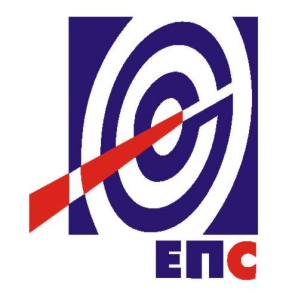 КОНКУРСНА ДОКУМЕНТАЦИЈАза подношење понуда у oтвореном поступку за јавну набавку добара бр. 2038/2018 (3000/0406/2018)Релејна и склопна техника ТЕНТ                                                                                       К О М И С И Ј А                                                                     за спровођење ЈН 2038/2018 (3000/0406/2018)                 формирана Решењем бр. 105.Е.03.01-558846/2-2018 од 08.11.2018. године(заведено у ЈП ЕПС број 105-E.03.01-558846/4-2018 од 26.12.2016. године)Обреновац, Децембар 2018. годинеНа основу члана 32. и 61. Закона о јавним набавкама („Сл. гласник РС” бр. 124/12, 14/15 и 68/15, у даљем тексту Закон), члана 2. Правилника о обавезним елементима конкурсне документације у поступцима јавних набавки и начину доказивања испуњености услова („Сл. гласник РС” бр. 86/15), Одлуке о покретању поступка јавне набавке број 105.Е.03.01-558846/1-2018 од 08.11.2018. године. године и Решења о образовању комисије за јавну набавку број 105.Е.03.01-558846/2-2018 од 08.11.2018. године. године, припремљена је:КОНКУРСНА ДОКУМЕНТАЦИЈАза подношење понуда у отвореном поступку за јавну набавку добара бр. 2038/2018 (3000/0406/2018)Садржај конкурсне документације:											     страна	Укупан број страна документације: 79ОПШТИ ПОДАЦИ О ЈАВНОЈ НАБАВЦИПОДАЦИ О ПРЕДМЕТУ ЈАВНЕ НАБАВКЕ2.1 Опис предмета јавне набавке, назив и ознака из општег речника набавкеОпис предмета јавне набавке:  Релејна и склопна техника ТЕНТНазив из општег речника набавке: Електрични приборОзнака из општег речника набавке: 31681000Детаљни подаци о предмету набавке наведени су у техничкој спецификацији (поглавље 3. Конкурсне документације)ТЕХНИЧКА СПЕЦИФИКАЦИЈА3.1.Врста и количина добара3.2 Квалитет и техничке карактеристике (спецификације)3.2.1.Техничка документација која се доставља као саставни део понуде, а којом се доказује  да понуђена добра испуњавају захтеване техничке карактеристике: Изабрани понуђач је обавезан уз понуду да достави извод из каталога понуђених производа из кога се јасно виде тражене карактеристике производа, са назначеном позицијом из обрасца структура цене.3.3 Рок испоруке добараИзабрани понуђач је обавезан да испоруку добара изврши у периоду који не може бити дужи од 30 дана од дана ступања Уговора на снагу.3.4.  Место испоруке добараМесто испоруке је локација:- ТЕНТ А Улица Богољуба Урошевића Црног 44., 11500 Обреновац,за ставке 1 до 65- ТЕНТ Б - Ушће за ставке  66  до 75 - ТЕ Морава, 35210 Свилајнац, Кнеза Милоша 89, за ставке 76  до 146- ТЕ Колубара Велики Црљени "3.Oктобра" 144, за ставке 147 до 181Паритет испоруке : FCA (магацин Наручиоца) Квалитативни и квантитативни пријем Квантитативни пријемИзабрани понуђач се обавезује да писаним путем обавести Наручиоца о тачном датуму испоруке најмање седам (7) радна дана пре планираног датума испоруке.Обавештење из претходног става  садржи  следеће податке: број Уговора, у складу са којим се врши испорука, датум отпреме, назив и регистарски број превозног средства којим се врши транспорт, количину, вредност пошиљке и очекивани час приспећа испоруке у место складиштења ЈП ЕПС, коме се добро испоручује. Наручилац је дужан да, у складу са обавештењем Изабраног понуђача, организује благовремено преузимање добра у времену од 08,00 до 14,00 часова.Пријем предмета уговора констатоваће се потписивањем Записника о квантитативном пријему – без примедби и/или Отпремнице и провером:да ли је испоручена уговорена  количинада ли су добра испоручена у оригиналном паковањуда ли су добра без видљивог оштећењаУ случају да дође до одступања од уговореног, Изабрани понуђач је дужан да до краја уговореног рока испоруке отклони све недостатке а док се ти недостаци не отклоне, сматраће се да испорука није извршена у року. Квалитативни пријемНаручилац је обавезан да по квантитативном пријему испоруке добара,без одлагања, утврди квалитет испорученог добра  чим је то према редовном току ствари и околностима могуће, а најкасније у року од 8 (осам) дана.Наручилац може одложити утврђивање квалитета испорученог добра док му Изабрани понуђач не достави исправе које су за ту сврху неопходне, али је дужно да опомене Изабраног понуђача да му их без одлагања достави. Уколико се утврди да квалитет испорученог добра не одговара уговореном, Наручилац је обавезан да Изабраном понуђачу стави писмени приговор на квалитет, без одлагања, а најкасније у року од 3 (три) дана од дана кадa је утврдио да квалитет испорученог добра не одговара уговореном.Када се, после  извршеног квалитативног  пријема, покаже да испоручено добро има неки скривени недостатак, Наручилац је обавезан да Изабраном понуђачу стави приговор на квалитет без одлагања, чим утврди недостатак. Изабрани понуђач је обавезан да у року од 7 (седам) дана од дана пријема приговора из става 3. и става 4. овог члана, писмено обавести Наручиоца о исходу рекламације.Наручилац, који је Изабраном понуђачу благовремено и на поуздан начин ставио приговор због утврђених недостатака у квалитету добра, има право да, у року остављеном у приговору, тражи од Изабраног понуђача: да отклони недостатке о свом трошку, ако су мане на добрима отклоњиве, или да му испоручи нове количине добра без недостатака о свом трошку и да испоручено  добро са недостацима о свом трошку преузме илида одбије пријем добра са недостацима.У сваком од ових случајева, Наручилац има право и на накнаду штете. Поред тога, и независно од тога, Изабрани понуђач одговара Наручиоцу и за штету коју је овај, због недостатака на испорученом добру, претрпео на другим својим добрима и то према општим правилима о одговорности за штету.Изабрани понуђач је одговоран за све недостатке и оштећења на добрима, која су настала и после преузимања истих од стране Наручиоца, чији је узрок постојао пре преузимања (скривене мане).У случају неслагања Изабраног понуђача са извршеним квалитативним пријемом, као и неприхватања или оспоравања приговора, контролу извршене испоруке добара извршиће независна лабораторија, одобрена од стране Изабраног понуђача и Наручиоца. Одлука независне лабораторије биће коначна. Одлука независне лабораторије за контролу ни у ком случају не ослобађа Изабраног понуђача од његових обавеза и одговорности из овог Уговора.Трошкове контроле сноси Изабрани понуђачГарантни рокГарантни рок за предмет набавке је 12 месеци од дана испоруке предмета набавке. Изабрани Понуђач је дужан да о свом трошку отклони све евентуалне недостатке  току трајања гарантног рокаУСЛОВИ ЗА УЧЕШЋЕ У ПОСТУПКУ ЈАВНЕ НАБАВКЕ ИЗ ЧЛ. 75.  ЗАКОНА О ЈАВНИМ НАБАВКАМА И УПУТСТВО КАКО СЕ ДОКАЗУЈЕ ИСПУЊЕНОСТ ТИХ УСЛОВАПонуда понуђача који не докаже да испуњава наведене обавезне  услове из тачака 1. до 4. овог обрасца, биће одбијена као неприхватљива.1. Сваки подизвођач мора да испуњава услове из члана 75.став 1. тачка 1), 2) и 4) и члана 75. став 2. Закона, што доказује достављањем доказа наведених у овом одељку..2. Сваки понуђач из групе понуђача  која подноси заједничку понуду мора да испуњава услове из члана 75. став 1. тачка 1), 2) и 4) и члана 75. став 2. Закона, што доказује достављањем доказа наведених у овом одељку. 3. Докази о испуњености услова из члана 77.Закона могу се достављати у неовереним копијама.Наручилац може пре доношења одлуке о додели уговора, захтевати од понуђача, чија је понуда на основу извештаја комисије за јавну набавку оцењена као најповољнија да достави на увид оригинал или оверену копију свих или појединих доказа.Ако понуђач у остављеном, примереном року који не може бити краћи од пет дана, не достави на увид оригинал или оверену копију тражених доказа, наручилац ће његову понуду одбити као неприхватљиву.4.Лице уписано у Регистар понуђача није дужно да приликом подношења понуде доказује испуњеност обавезних услова за учешће у поступку јавне набавке, односно Наручилац не може одбити као неприхватљиву, понуду зато што не садржи доказ одређен Законом или Конкурсном документацијом, ако је понуђач, навео у понуди интернет страницу на којој су тражени подаци јавно доступни. У том случају понуђач може, да у Изјави (пожељно на меморандуму, која мора бити потписана и оверена), да наведе да је уписан у Регистар понуђача. Уз наведену Изјаву, понуђач може да достави и фотокопију Решења о упису понуђача у Регистар понуђача.  На основу члана 79.став 5. Закона понуђач није дужан да доставља следеће доказе који су јавно доступни на интернет страницама надлежних органа, и то:1)извод из регистра надлежног органа:-извод из регистра АПР: www.apr.gov.rs2)докази из члана 75. став 1. тачка 1) ,2) и 4) Закона-регистар понуђача: www.apr.gov.rs5. Уколико је доказ о испуњености услова електронски документ, понуђач доставља копију електронског документа у писаном облику, у складу са законом којим се уређује електронски документ.6. Ако понуђач има седиште у другој држави, наручилац може да провери да ли су документи којима понуђач доказује испуњеност тражених услова издати од стране надлежних органа те државе.7. Ако понуђач није могао да прибави тражена документа у року за подношење понуде, због тога што она до тренутка подношења понуде нису могла бити издата по прописима државе у којој понуђач има седиште и уколико уз понуду приложи одговарајући доказ за то, наручилац ће дозволити понуђачу да накнадно достави тражена документа у примереном року.8. Ако се у држави у којој понуђач има седиште не издају докази из члана 77. став 1. Закона, понуђач може, уместо доказа, приложити своју писану изјаву, дату под кривичном и материјалном одговорношћу оверену пред судским или управним органом, јавним бележником или другим надлежним органом те државе.9. Понуђач је дужан да без одлагања, а најкасније у року од пет дана од дана настанка промене у било којем од података које доказује, о тој промени писмено обавести наручиоца и да је документује на прописани начин.5. КРИТЕРИЈУМ ЗА ДОДЕЛУ УГОВОРАИзбор најповољније понуде ће се извршити применом критеријума „Најнижа понуђена цена“.Критеријум за оцењивање понуда Најнижа понуђена цена, заснива се на понуђеној цени као једином критеријуму.У  ситуацији када постоје понуде понуђача који нуде добра домаћег порекла и понуде понуђача који нуде добра страног порекла, наручилац мора изабрати понуду понуђача који нуди добра домаћег порекла под условом да његова понуђена цена није преко 5% већа у односу на најнижу понуђену цену понуђача који нуди добра страног порекла. Када понуђач достави доказ да нуди добра домаћег порекла, наручилац ће, пре рангирања понуда, позвати све остале понуђаче чије су понуде оцењене као прихватљиве а код којих није јасно да ли је реч о добрима домаћег или страног порекла,да се изјасне да ли нуде добра домаћег порекла и да доставе доказ.Предност дата за домаће понуђаче и добра домаћег порекла (члан 86.став 1. до 4. Закона) у поступцима јавних набавки у којима учествују понуђачи из држава потписница Споразума о слободној трговини у централној Европи (ЦЕФТА 2006) примењиваће се сходно одредбама тог споразума.Предност дата за домаће понуђаче и добра домаћег порекла (члан 86. став 1. до 4.Закона) у поступцима јавних набавки у којима учествују понуђачи из држава потписница Споразума о стабилизацији и придруживању између Европских заједница и њихових држава чланица, са једне стране, и Републике Србије, са друге стране, примењиваће се сходно одредбама тог Споразума5.1. Елементи критеријума односно начин на основу којих ће наручилац извршити доделу уговора у ситуацији када постоје две или више понуда са истом понуђеном ценом :Уколико две или више понуда имају исту понуђену цену, као повољнија понуда биће изабрана  понуда путем жреба.Извлачење путем жреба Наручилац ће извршити јавно, у присуству понуђача који имају исту понуђену цену.На посебним папирима који су исте величине и боје наручилац ће исписати називе Понуђача, те папире ставити у кутију, одакле ће један од чланова Комисије извући само један папир. Понуди Понуђача чији назив буде на извученом папиру биће додељен повољнији ранг. О извршеном жребању сачињава се записник који потписују представници наручиоца и присутних понуђача.6.УПУТСТВО ПОНУЂАЧИМА КАКО ДА САЧИНЕ ПОНУДУКонкурсна документација садржи Упутство понуђачима како да сачине понуду и потребне податке о захтевима Наручиоца у погледу садржине понуде, као и услове под којима се спроводи поступак избора најповољније понуде у поступку јавне набавке.Понуђач мора да испуњава све услове одређене Законом о јавним набавкама (у даљем тексту: Закон) и конкурсном документацијом. Понуда се припрема и доставља на основу позива, у складу са конкурсном документацијом, у супротном, понуда се одбија као неприхватљива.Језик на којем понуда мора бити састављенаНаручилац је припремио конкурсну документацију на српском језику и водиће поступак јавне набавке на српском језику.Понуда са свим прилозима мора бити сачињена на српском језику.Прилози који чине саставни део понуде, достављају се на српском језику. Уколико је неки прилог (доказ или документ) на страном језику, он мора бити преведен на српски језик и оверен од стране овлашћеног преводиоца, у супротном ће понуда бити одбијена као неприхватљива..Начин састављања и подношења понудеПонуђач је обавезан да сачини понуду тако штоуписује тражене податке у обрасце који су саставни део конкурсне документације и оверава је печатом и потписом законског заступника, другог заступника уписаног у регистар надлежног органа или лица овлашћеног од стране законског заступника уз доставу овлашћења у понуди. Доставља их заједно са осталим документима који представљају обавезну садржину понуде.Препоручује се да сви документи поднети у понуди  буду нумерисани и повезани у целину (јемствеником, траком и сл.), тако да се појединачни листови, односно прилози, не могу накнадно убацивати, одстрањивати или замењивати. Препоручује се да се нумерација поднете документације и образаца у понуди изврши на свакоj страни на којој има текста, исписивањем “1 од н“, „2 од н“ и тако све до „н од н“, с тим да „н“ представља укупан број страна понуде.Препоручује се да се докази који се достављају уз понуду, а који због своје важности не смеју бити оштећени, означени бројем (банкарска гаранција, меница), стављају у посебну фолију, а на фолији се видно означава редни број странице листа из понуде. Фолија се мора залепити при врху како би се докази, који се због своје важности не смеју оштетити, заштитили.Понуђач подноси понуду у затвореној коверти или кутији, тако да се при отварању може проверити да ли је затворена, као и када, на адресу: Јавно предузеће „Електропривреда Србије“, огранак ТЕНТ, Богољуба Урошевића Црног 44., ПАК 11500 Обреновац писарница - са назнаком: „Понуда за јавну набавку добара – Релејна и склопна техника ТЕНТ  - Јавна набавка број 2038/2018 (3000/0406/2018) - НЕ ОТВАРАТИ“. На полеђини коверте обавезно се уписује тачан назив и адреса понуђача, телефон и факс понуђача, као и име и презиме овлашћеног лица за контакт.У случају да понуду подноси група понуђача, на полеђини коверте  назначити да се ради о групи понуђача и навести називе и адресу свих чланова групе понуђача.Уколико понуђачи подносе заједничку понуду, група понуђача може да се определи да обрасце дате у конкурсној документацији потписују и печатом оверавају сви понуђачи из групе понуђача или група понуђача може да одреди једног понуђача из групе који ће потписивати и печатом оверавати обрасце дате у конкурсној документацији, изузев образаца који подразумевају давање изјава под материјалном и кривичном одговорношћу морају бити потписани и оверени печатом од стране сваког понуђача из групе понуђача.У случају да се понуђачи определе да један понуђач из групе потписује и печатом оверава обрасце дате у конкурсној документацији (изузев образаца који подразумевају давање изјава под материјалном и кривичном одговорношћу), наведено треба дефинисати споразумом којим се понуђачи из групе међусобно и према наручиоцу обавезују на извршење јавне набавке, а који чини саставни део заједничке понуде сагласно чл. 81. Закона. Уколико је неопходно да понуђач исправи грешке које је направио приликом састављања понуде и попуњавања образаца из конкурсне документације, дужан је да поред такве исправке стави потпис особе или особа које су потписале образац понуде и печат понуђача.Обавезна садржина понудеСадржину понуде, поред Обрасца понуде, чине и сви остали докази из чл. 75. Закона о јавним набавкама, предвиђени чл. 77. Закона, који су наведени у конкурсној документацији, као и сви тражени прилози и изјаве (попуњени, потписани и печатом оверени) на начин предвиђен следећим ставом ове тачке:Образац понуде Структура цене Образац трошкова припреме понуде, ако понуђач захтева надокнаду трошкова у складу са чл.88 ЗаконаИзјава о независној понуди Изјава у складу са чланом 75. став 2. Закона Средства финансијског обезбеђења за озбиљност понудеОбрасци, изјаве и докази одређене тачком 6.9 или 6.10 овог упутства у случају да понуђач подноси понуду са подизвођачем или заједничку понуду подноси група понуђачапотписан и печатом оверен образац „Модел уговора“ (пожељно је да буде попуњен)докази о испуњености услова из чл. 75. и 76. Закона у складу са чланом 77. Закона и Одељком 4. конкурсне документације Споразум о заједничком извршењу (уколико понуду подноси група понуђача)Овлашћење за потписника (ако не потписује заступник)Извод из каталога понуђених производа из кога се јасно виде тражене карактеристике производа, са назначеном позицијом из обрасца структура цене.Наручилац ће одбити као неприхватљиве све понуде које не испуњавају услове из позива за подношење понуда и конкурсне документације.Наручилац ће одбити као неприхватљиву понуду понуђача, за коју се у поступку стручне оцене понуда утврди да докази који су саставни део понуде садрже неистините податке.Подношење и отварање понудаБлаговременим се сматрају понуде које су примљене, у складу са Позивом за подношење понуда објављеним на Порталу јавних набавки, без обзира на начин на који су послате.Ако је понуда поднета по истеку рока за подношење понуда одређеног у позиву, сматраће се неблаговременом, а Наручилац ће по окончању поступка отварања понуда, овакву понуду вратити неотворену понуђачу, са назнаком да је поднета неблаговремено.Комисија за јавне набавке ће благовремено поднете понуде јавно отворити дана наведеном у Позиву за подношење понуда у просторијама Јавног предузећа „Електропривреда Србије“ Београд, огранак ТЕНТ, ул Богољуба Урошевића Црног 44, 11500 Обреновац, у просторијама ПКА.Представници понуђача који учествују у поступку јавног отварања понуда, морају да пре почетка поступка јавног отварања доставе Комисији за јавне набавке писано овлашћењеза учествовање у овом поступку (пожељно да буде издато на меморандуму понуђача) заведено и оверено печатом и потписом законског заступника понуђача или другог заступника уписаног у регистар надлежног органа или лица овлашћеног од стране законског заступника уз доставу овлашћења у понуди.Комисија за јавну набавку води записник о отварању понуда у који се уносе подаци у складу са Законом.Записник о отварању понуда потписују чланови комисије и присутни овлашћени представници понуђача, који преузимају примерак записника.Наручилац ће у року од три (3) дана од дана окончања поступка отварања понуда поштом или електронским путем доставити записник о отварању понуда понуђачима који нису учествовали у поступку отварања понуда.Начин подношења понудеПонуђач може поднети само једну понуду.Понуду може поднети понуђач самостално, група понуђача, као и понуђач са подизвођачем.Понуђач који је самостално поднео понуду не може истовремено да учествује у заједничкој понуди или као подизвођач.У случају да понуђач поступи супротно наведеном упутству свака понуда понуђача у којој се појављује биће одбијена.Понуђач може бити члан само једне групе понуђача која подноси заједничку понуду, односно учествовати у само једној заједничкој понуди.Уколико је понуђач, у оквиру групе понуђача, поднео две или више заједничких понуда, Наручилац ће све такве понуде одбити.Понуђач који је члан групе понуђача не може истовремено да учествује као подизвођач.У случају да понуђач поступи супротно наведеном упутству свака понуда понуђача у којој се појављује биће одбијена.Измена, допуна и опозив понудеУ року за подношење понуде понуђач може да измени или допуни већ поднету понуду писаним путем, на адресу Наручиоца на коју је поднео понуду, са назнаком „ИЗМЕНА – ДОПУНА - Понуде за јавну „Понуда за јавну набавку добара – Релејна и склопна техника ТЕНТ  - Јавна набавка број 2038/2018 (3000/0406/2018) - НЕ ОТВАРАТИ“. У случају измене или допуне достављене понуде, Наручилац ће приликом стручне оцене понуде узети у обзир измене и допуне само ако су извршене у целини и према обрасцу на који се, у већ достављеној понуди,измена или допуна односи.У року за подношење понуде понуђач може да опозове поднету понуду писаним путем, на адресу Наручиоца, са назнаком „ОПОЗИВ - „Понуда за јавну набавку добара – Релејна и склопна техника ТЕНТ  - Јавна набавка број 2038/2018 (3000/0406/2018) - НЕ ОТВАРАТИ“. У случају опозива поднете понуде пре истека рока за подношење понуда, Наручилац такву понуду неће отварати, већ ће је неотворену вратити понуђачу.Уколико понуђач измени или опозове понуду поднету по истеку рока за подношење понуда, Наручилац ће наплатити средство обезбеђења дато на име озбиљности понуде ПартијеНабавка није обликована по партијама..Понуда са варијантамаПонуда са варијантама није дозвољена.Подношење понуде са подизвођачимаПонуђач је дужан да у понуди наведе да ли ће извршење набавке делимично поверити подизвођачу. Ако понуђач у понуди наведе да ће делимично извршење набавке поверити подизвођачу, дужан је да наведе:- назив подизвођача, а уколико уговор између наручиоца и понуђача буде закључен, тај подизвођач ће бити наведен у уговору;- проценат укупне вредности набавке који ће поверити подизвођачу, а који не може бити већи од 50% као и део предметне набавке који ће извршити преко подизвођача.Понуђач у потпуности одговара наручиоцу за извршење уговорене набавке, без обзира на број подизвођача и обавезан је да наручиоцу, на његов захтев, омогући приступ код подизвођача ради утврђивања испуњености услова.Обавеза понуђача је да за подизвођача достави доказе о испуњености обавезних услова из члана 75. став 1. тачка 1), 2) и 4) и члана 75. став 2. Закона наведених у одељку Услови за учешће из члана 75.  Закона и Упутство како се доказује испуњеност тих услова..Све обрасце у понуди потписује и оверава понуђач, изузев образаца под пуном материјалном и кривичном одговорношћу,које попуњава, потписује и оверава сваки подизвођач у своје име.Понуђач не може ангажовати као подизвођача лице које није навео у понуди, у супротном наручилац ће реализовати средство обезбеђења и раскинути уговор, осим ако би раскидом уговора наручилац претрпео знатну штету.Добављач може ангажовати као подизвођача лице које није навео у понуди, ако је на страни подизвођача након подношења понуде настала трајнија неспособност плаћања, ако то лице испуњава све услове одређене за подизвођача и уколико добије претходну сагласност Наручиоца. Наручилац може на захтев подизвођача и где природа предмета набавке то дозвољава пренети доспела потраживања директно подизвођачу, за део набавке који се извршава преко тог подизвођача. Пре доношења одлуке  о преношењу доспелих потраживања директно подизвођачу наручилац ће омогућити добављачу да у року од 5 дана од дана добијања позива наручиоца приговори уколико потраживање није доспело. Све ово не утиче на правило да понуђач (добављач) у потпуности одговара наручиоцу за извршење обавеза из поступка јавне набавке, односно за извршење уговорних обавеза , без обзира на број подизвођача.Наручилац у овом поступку не предвиђа примену одредби става 9.и 10. члана 80. Закона.Подношење заједничке понудеУ случају да више понуђача поднесе заједничку понуду, они као саставни део понуде морају доставити Споразум о заједничком извршењу набавке, којим се међусобно и према Наручиоцу обавезују на заједничко извршење набавке, који обавезно садржи податке прописане члан 81.став 4. и 5.Закона о јавним набавкама и то: податке о члану групе који ће бити Носилац посла, односно који ће поднети понуду и који ће заступати групу понуђача пред Наручиоцем;опис послова сваког од понуђача из групе понуђача у извршењу уговора.Сваки понуђач из групе понуђача  која подноси заједничку понуду мора да испуњава услове из члана 75.  став 1. тачка 1), 2) и 4) и члана 75. став 2. Закона, наведене у одељку Услови за учешће из члана 75. Закона и Упутство како се доказује испуњеност тих услова..У случају заједничке понуде групе понуђача обрасце под пуном материјалном и кривичном одговорношћу попуњава, потписује и оверава сваки члан групе понуђача у своје име.( Образац Изјаве о независној понуди и Образац изјаве у складу са чланом 75. став 2. Закона)Понуђена ценаЦена се исказује у динарима без пореза на додату вредност.У случају да у достављеној понуди није назначено да ли је понуђена цена са или без пореза на додату вредност, сматраће се сагласно Закону, да је иста без пореза на додату вредност.Јединичне цене и укупно понуђена цена морају бити изражене са две децимале у складу са правилом заокруживања бројева.У случају рачунске грешке меродавна ће бити јединична цена.Понуда која је изражена у две валуте, сматраће се неприхватљивом.Понуђена цена укључује све трошкове реализације предмета набавке до места испоруке, као и све зависне трошкове као што су трошкови транспорта, осигурања, царине, трошкови пријемног испитивања, трошкови стручног тима Наручиоца за пријем, трошкови прибављања средстава финансијског обезбеђења и др.)Корекција цене Цена је фиксна за цео уговорени период и не подлеже никаквој промени Рок испоруке добараИзабрани понуђач је обавезан да испоруку добара изврши у периоду који не може бити дужи од 30 дана од дана ступања Уговора на снагу.Гарантни рокГарантни рок за предмет набавке је 12 месеци  од дана испоруке предмета набавке Изабрани Понуђач је дужан да о свом трошку отклони све евентуалне недостатке у току трајања гарантног рока6.15 Начин и услови плаћањаПлаћање добара који су предмет ове јавне набавке наручилац ће извршити на текући рачун понуђача, сукцесивно, након сваке појединачне испоруке и потписивања Записника о квалитативном квантитативном пријему добара од стране овлашћених представника Наручиоца и Понуђача - без примедби, у року до 45 дана од дана пријема исправног рачуна.  Обрачун ће се радити на бази јединичних цена дефинисаних у обрасцу Структуре цeнeРачун мора бити достављен на адресу Наручиоца: Јавно предузеће „Електропривреда Србије“ Београд, огранак ТЕНТ Београд - Обреновац, Богољуба Урошевића Црног 44, 11500 Обреновац, ПИБ 103920327, са обавезним прилозима и то: Записник о квалитативном пријему и отпремница на којој је наведен датум испоруке добара, као и количина испоручених добара, са читко написаним именом и презименом и потписом овлашћеног лица Наручиоца, које је примило предметна добра.У испостављеном рачуну и отпремници, изабрани понуђач је дужан да се придржава тачно дефинисаних назива робе из конкурсне документације и прихваћене понуде (из Обрасца структуре цене). Рачуни који не одговарају наведеним тачним називима, сматраће се неисправним. Уколико, због коришћења различитих шифрарника и софтверских решења није могуће у самом рачуну навести горе наведени тачан назив, изабрани понуђач је обавезан да уз рачун достави прилог са упоредним прегледом назива из рачуна са захтеваним називима из конкурсне документације и прихваћене понуде.Рок важења понудеПонуда мора да важи најмање 60 (словима: шездесет) дана од дана отварања понуда. У случају да понуђач наведе краћи рок важења понуде, понуда ће бити одбијена, као неприхватљиваСредства финансијског обезбеђењаСви трошкови око прибављања средстава обезбеђења падају на терет понуђача, а и исти могу бити наведени у Обрасцу трошкова припреме понуде.Члан групе понуђача може бити налогодавац средства финансијског обезбеђења.Средства финансијског обезбеђења морају да буду у валути у којој је и понуда.Ако се за време трајања уговора промене рокови за извршење уговорне обавезе, важност  СФО мора се продужити. * Понуђач је обавезан да уз понуду Наручиоцу достави:бланко сопствену меницу за озбиљност понуде која је:издата са клаузулом „без протеста“ и „без извештаја“потписана од стране законског заступника или лица по овлашћењу  законског заступника, на начин који прописује Закон о меници ("Сл. лист ФНРЈ" бр. 104/46, "Сл. лист СФРЈ" бр. 16/65, 54/70 и 57/89 и "Сл. лист СРЈ" бр. 46/96, Сл. лист СЦГ бр. 01/03 Уст. повеља)евидентирана у Регистру меница и овлашћења кога води Народна банка Србије у складу са Одлуком о ближим условима, садржини и начину вођења регистра меница и овлашћења („Сл. гласник РС“ бр. 56/11 и 80/15) и то документује овереним захтевом пословној банци да региструје меницу са одређеним серијским бројем, основ на основу кога се издаје меница и менично овлашћење (број ЈН) и износ из основа (тачка 4. став 2. Одлуке).Менично писмо – овлашћење којим понуђач овлашћује наручиоца да може наплатити меницу  на износ од 2% од вредности понуде (без ПДВ-а) са роком важења минимално 30 дана дужим од рока важења понуде, с тим да евентуални продужетак рока важења понуде има за последицу и продужење рока важења менице и меничног овлашћења, које мора бити издато на основу Закона о меници.овлашћење којим законски заступник овлашћује лица за потписивање менице и меничног овлашћења за конкретан посао, у случају да меницу и менично овлашћење не потписује законски заступник понуђача;фотокопију важећег Картона депонованих потписа овлашћених лица за располагање новчаним средствима понуђача код  пословне банке, оверену од стране банке на дан издавања менице и меничног овлашћења (потребно је да се поклапају датум са меничног овлашћења и датум овере банке на фотокопији депо картона),фотокопију ОП обрасца.Доказ о регистрацији менице у Регистру меница Народне банке Србије (фотокопија  Захтева за регистрацију менице од стране пословне банке која је извршила регистрацију менице или извод са интернет странице Регистра меница и овлашћења НБС) У  случају  да  изабрани  Понуђач  после  истека  рока  за  подношење  понуда,  а  у  року важења  опције  понуде,  повуче  или  измени  понуду,   не  потпише  Уговор  када  је његова  понуда  изабрана  као  најповољнија или не достави средство финансијског обезбеђења које је захтевано уговором, Наручилац  има  право  да  изврши  наплату бланко сопствене менице  за  озбиљност  понуде.Меница ће бити враћена Понуђачу у року од осам дана од дана предаје наручиоцу средства финансијског обезбеђења која су захтевана у закљученом уговору.Меница ће бити враћена понуђачу са којим није закључен уговор одмах по закључењу уговора са понуђачем чија понуда буде изабрана као најповољнија.Уколико средство финансијског обезбеђења није достављено у складу са захтевом из Конкурсне документације понуда ће бити одбијена као неприхватљива због битних недостатака.Понуђач којем буде додељен уговор, обавезан је да у року од  10 (десет)  дана  од пријема уговора од стране наручиоца достави уз потписан уговор меницу за добро извршење посла.Меница за добро извршење посла Понуђач је обавезан да Наручиоцу достави:бланко сопствену меницу за добро извршење посла која је неопозива, без права протеста и наплатива на први позив, потписана и оверена службеним печатом од стране овлашћеног  лица,Менично писмо – овлашћење којим понуђач овлашћује наручиоца да може наплатити меницу  на износ од 10% од вредности уговора (без ПДВ-а) са роком важења минимално  30 дана дужим од рока важења уговора, с тим да евентуални продужетак рока важења уговора има за последицу и продужење рока важења менице и меничног овлашћења, фотокопију важећег Картона депонованих потписа овлашћених лица за располагање новчаним средствима понуђача код  пословне банке, оверену од стране банке на дан издавања менице и меничног овлашћења (потребно је да се поклапају датум са меничног овлашћења и датум овере банке на фотокопији депо картона),фотокопију ОП обрасца.Доказ о регистрацији менице у Регистру меница Народне банке Србије (фотокопија  Захтева за регистрацију менице од стране пословне банке која је извршила регистрацију менице или извод са интернет странице Регистра меница и овлашћења НБС) Меница може бити наплаћена у случају да изабрани понуђач не буде извршавао своје уговорне обавезе у роковима и на начин предвиђен уговором.   По потписивању Записника о испорученим добримаМеница као гаранција за  отклањање грешака у гарантном рокуПонуђач је обавезан да Наручиоцу у тренутку примопредаје предмета уговора / последње транше или најкасније 5 дана пре истека средства финансијског обезбеђења за добро извршење посла,достави:бланко сопствену меницу за отклањање недостатака у гарантном року која је неопозива, без права протеста и наплатива на први позив, потписана и оверена службеним печатом од стране овлашћеног  лица,Менично писмо – овлашћење којим понуђач овлашћује наручиоца да може наплатити меницу  на износ од 5% од вредности уговора (без ПДВ) са роком важења минимално 30 дана дужим од гарантног рока, с тим да евентуални продужетак рока важења уговора има за последицу и продужење рока важења менице и меничног овлашћења, Картона депонованих потписа овлашћених лица за располагање новчаним средствима понуђача код  пословне банке, оверену од стране банке на дан издавања менице и меничног овлашћења (потребно је да се поклапају датум са меничног овлашћења и датум овере банке на фотокопији депо картона),фотокопију ОП обрасца.Доказ о регистрацији менице у Регистру меница Народне банке Србије (фотокопија  Захтева за регистрацију менице од стране пословне банке која је извршила регистрацију менице или извод са интернет странице Регистра меница и овлашћења НБС) Меница може бити наплаћена у случају да изабрани понуђач не отклони недостатке у гарантном року. Уколико се средство финансијског обезбеђења не достави у уговореном року, Купац има право  да наплати средство финанасијског обезбеђења за добро извршење посла.Достављање средстава финансијског обезбеђењаСредство финансијског обезбеђења за  озбиљност понуде доставља се као саставни део понуде и гласи на Јавно предузеће „Електропривреда Србије“ Београд, Балканска 13,  11000 Београд, огранак ТЕНТ, Улица Богољуба Урошевића Црног 44., 11500 ОбреновацСредство финансијског обезбеђења за добро извршење посла  гласи на Јавно предузеће „Електропривреда Србије“ Београд, Улица Балканска 13., 11000 Београд, огранак ТЕНТ, Улица Богољуба Урошевића Црног 44., 11500 Обреновац и доставља се уз потписан уговор лично или поштом на адресу: огранак ТЕНТ, Улица Богољуба Урошевића Црног 44., 11500 Обреновацса назнаком: Средство финансијског обезбеђења за ЈН бр.2038/2018 (3000/0406/2018) Средство финансијског обезбеђења за отклањање недостатака у гарантном року  гласи на Јавно предузеће „Електропривреда Србије“ Београд,Улица Балканска 13.,  11000 Београд, огранак ТЕНТ, Улица Богољуба Урошевића Црног 44., 11500 Обреновац и доставља се приликом примопредаје предмета уговора или поштом на адресу корисника уговора:Јавно предузеће „Електропривреда Србије“ Београд, Улица Балканска 13., 11000 Београд/ Огранак ТЕНТБогољуба Урошевића Црног бр.44., 11500 Обреновац са назнаком: Средства финансијског обезбеђења за ЈН бр. 20382018 (3000/0406/2018) Понуђач (Прoдaвaц) је одговоран за прописан и безбедан начин достављања СФО Наручиоцу (КупцуНачин означавања поверљивих података у понудиПодаци које понуђач оправдано означи као поверљиве биће коришћени само у току поступка јавне набавке у складу са позивом и неће бити доступни ником изван круга лица која су укључена у поступак јавне набавке. Ови подаци неће бити објављени приликом отварања понуда и у наставку поступка. Наручилац може да одбије да пружи информацију која би значила повреду поверљивости података добијених у понуди. Као поверљива, понуђач може означити документа која садрже личне податке, а које не садржи ни један јавни регистар, или која на други начин нису доступна, као и пословне податке који су прописима одређени као поверљиви. Наручилац ће као поверљива третирати она документа која у десном горњем углу великим словима имају исписано „ПОВЕРЉИВО“.Наручилац не одговара за поверљивост података који нису означени на горе наведени начин.Ако се као поверљиви означе подаци који не одговарају горе наведеним условима, Наручилац ће позвати понуђача да уклони ознаку поверљивости. Понуђач ће то учинити тако што ће његов представник изнад ознаке поверљивости написати „ОПОЗИВ“, уписати датум, време и потписати се.Ако понуђач у року који одреди Наручилац не опозове поверљивост докумената, Наручилац ће третирати ову понуду као понуду без поверљивих података.Наручилац је дужан да доследно поштује законите интересе понуђача, штитећи њихове техничке и пословне тајне у смислу закона којим се уређује заштита пословне тајне.Неће се сматрати поверљивим докази о испуњености обавезних услова,цена и други подаци из понуде који су од значаја за примену  критеријума и рангирање понуде. Поштовање обавеза које произлазе из прописа о заштити на раду и других прописаПонуђач је дужан да при састављању понуде изричито наведе да је поштовао обавезе које произлазе из важећих прописа о заштити на раду, запошљавању и условима рада, заштити животне средине, као и да нема забрану обављања делатности која је на снази у време подношења понуде (Образац 4.  из конкурсне документације).Накнада за коришћење патенатаНакнаду за коришћење патената, као и одговорност за повреду заштићених права интелектуалне својине трећих лица сноси понуђач.Начело заштите животне средине и обезбеђивања енергетске ефикасностиНаручилац је дужан да набавља добра која не загађују, односно који минимално утичу на животну средину, односно који обезбеђују адекватно смањење потрошње енергије – енергетску ефикасност.Додатне информације и објашњењаЗаинтерсовано лице може, у писаном облику, тражити од Наручиоца додатне информације или појашњења у вези са припремањем понуде,при чему може да укаже Наручиоцу и на евентуално уочене недостатке и неправилности у конкурсној документацији, најкасније пет дана пре истека рока за подношење понуде, на адресу Наручиоца, са назнаком: „ОБЈАШЊЕЊА – позив за јавну набавку број 2038/2018 (3000/0406/2018)“ или електронским путем на е-mail адресу: dragana.krasavcic@eps.rs, радним данима (понедељак – петак) у времену од 07,00 до 14,00 часова. Захтев за појашњење примљен после наведеног времена или током викенда/нерадног дана биће евидентиран као примљен првог следећег радног дана.Наручилац ће у року од три дана по пријему захтева објавити Одговор на захтев на Порталу јавних набавки и својој интернет страници.Тражење додатних информација и појашњења телефоном није дозвољено.Ако је документ из поступка јавне набавке достављен од стране наручиоца или понуђача путем електронске поште или факсом, страна која је извршила достављање дужна је да од друге стране захтева да на исти начин потврди пријем тог документа, што је друга страна дужна и да учини када је то неопходно као доказ да је извршено достављање.Ако наручилац у року предвиђеном за подношење понуда измени или допуни конкурсну документацију, дужан је да без одлагања измене или допуне објави на Порталу јавних набавки и на својој интернет страници.Ако наручилац измени или допуни конкурсну документацију осам или мање дана пре истека рока за подношење понуда, наручилац је дужан да продужи рок за подношење понуда и објави обавештење о продужењу рока за подношење понуда.По истеку рока предвиђеног за подношење понуда наручилац не може да мења нити да допуњује конкурсну документацију.Комуникација у поступку јавне набавке се врши на начин чланом 20. Закона.У зависности од изабраног вида комуникације, Наручилац ће поступати у складу са 13. начелним ставом који је Републичка комисија за заштиту права у поступцима јавних набавки заузела на 3. Општој седници, 14.04.2014. године (објављеним на интернет страници www.кjn.gov.rs).Трошкови понудеТрошкове припреме и подношења понуде сноси искључиво Понуђач и не може тражити од Наручиоца накнаду трошкова.Понуђач може да у оквиру понуде достави укупан износ и структуру трошкова припремања понуде тако што попуњава, потписује и оверава печатом Образац трошкова припреме понуде.Ако је поступак јавне набавке обустављен из разлога који су на страни Наручиоца, Наручилац је дужан да Понуђачу надокнади трошкове израде узорка или модела, ако су израђени у складу са техничким спецификацијама Наручиоца и трошкове прибављања средства обезбеђења, под условом да је Понуђач тражио накнаду тих трошкова у својој понуди.Додатна објашњења, контрола и допуштене исправкеНаручилац може да захтева од понуђача додатна објашњења која ће му помоћи при прегледу, вредновању и упоређивању понуда, а може да врши и контролу (увид) код понуђача, односно његовог подизвођача.Уколико је потребно вршити додатна објашњења, Наручилац ће Понуђачу оставити примерени рок да поступи по позиву Наручиоца, односно да омогући Наручиоцу контролу (увид) код Понуђача, као и код његовог Подизвођача.Наручилац може, уз сагласност Понуђача, да изврши исправке рачунских грешака уочених приликом разматрања понуде по окончаном поступку отварања понуда.У случају разлике између јединичне цене и укупне цене, меродавна је јединична цена. Ако се Понуђач не сагласи са исправком рачунских грешака, Наручилац ће његову понуду одбити као неприхватљиву.Разлози за одбијање понудеПонуда ће бити одбијена ако:је неблаговремена, неприхватљива или неодговарајућа;ако се понуђач не сагласи са исправком рачунских грешака;ако има битне недостатке сходно члану 106. ЗЈНодносно ако:Понуђач не докаже да испуњава обавезне услове за учешће;понуђач није доставио тражено средство обезбеђења;је понуђени рок важења понуде краћи од прописаног;понуда садржи друге недостатке због којих није могуће утврдити стварну садржину понуде или није могуће упоредити је са другим понудамапонуда не садржи извод из каталога понуђених производа из кога се јасно виде тражене карактеристике производа, са назначеном позицијом из обрасца структура цене.Наручилац ће донети одлуку о обустави поступка јавне набавке у складу са чланом 109. Закона.Рок за доношење Одлуке о додели уговора/обустави поступкаНаручилац ће одлуку о додели уговора/обустави поступка донети у року од максимално 25 (двадесетпет) дана од дана јавног отварања понуда.Одлуку о додели уговора/обустави поступка.Наручилац ће објавити на Порталу јавних набавки и на својој интернет страници у року од 3 (три) дана од дана доношења.Негативне референцеНаручилац може одбити понуду уколико поседује доказ да је понуђач у претходне три године пре објављивања позива за подношење понуда, у поступку јавне набавке:поступао супротно забрани из чл. 23. и 25. Закона;учинио повреду конкуренције;доставио неистините податке у понуди или без оправданих разлога одбио да закључи уговор о јавној набавци, након што му је уговор додељен;одбио да достави доказе и средства обезбеђења на шта се у понуди обавезао.Наручилац може одбити понуду уколико поседује доказ који потврђује да понуђач није испуњавао своје обавезе по раније закљученим уговорима о јавним набавкама који су се односили на исти предмет набавке, за период од претходне три годинепре објављивања позива за подношење понуда. Доказ наведеног може бити:правоснажна судска одлука или коначна одлука другог надлежног органа;исправа о реализованом средству обезбеђења испуњења обавеза у поступку јавне набавке или испуњења уговорних обавеза;исправа о наплаћеној уговорној казни;рекламације потрошача, односно корисника, ако нису отклоњене у уговореном року;изјава о раскиду уговора због неиспуњења битних елемената уговора дата на начин и под условима предвиђеним законом којим се уређују облигациони односи;доказ о ангажовању на извршењу уговора о јавној набавци лица која нису означена у понуди као подизвођачи, односно чланови групе понуђача;други одговарајући доказ примерен предмету јавне набавке који се односи на испуњење обавеза у ранијим поступцима јавне набавке или по раније закљученим уговорима о јавним набавкама.Наручилац може одбити понуду ако поседује доказ из става 3. тачка 1) члана 82. Закона, који се односи на поступак који је спровео или уговор који је закључио и други наручилац ако је предмет јавне набавке истоврсан. Наручилац ће поступити на наведене начине и у случају заједничке понуде групе понуђача уколико утврди да постоје напред наведени докази за једног или више чланова групе понуђача. Увид у документацијуПонуђач има право да изврши увид у документацију о спроведеном поступку јавне набавке после доношења одлуке о додели уговора, односно одлуке о обустави поступка о чему може поднети писмени захтев Наручиоцу.Наручилац је дужан да лицу из става 1. омогући увид у документацију и копирање документације из поступка о трошку подносиоца захтева, у року од два дана од дана пријема писаног захтева, уз обавезу да заштити податке у складу са чл.14. Закона.Заштита права понуђачаОбавештење о роковима и начину подношења захтева за заштиту права, са детаљним упутством о садржини потпуног захтева за заштиту права у складу са чланом 151. став 1. тач. 1)–7) Закона, као и износом таксе из члана 156. став 1. тач. 1)–3) Закона и детаљним упутством о потврди из члана 151. став 1. тачка 6) Закона којом се потврђује да је уплата таксе извршена, а која се прилаже уз захтев за заштиту права приликом подношења захтева наручиоцу, како би се захтев сматрао потпунимРокови и начин подношења захтева за заштиту права:Захтев за заштиту права подноси се лично или путем поште на адресу: ЈП „Електропривреда Србије“ Београд - огранак ТЕНТ, Бoгoљубa Урoшeвићa Црнoг 44, 11500 Oбрeнoвaц, са назнаком Захтев за заштиту права за ЈН добара: „ Релејна и склопна техника ТЕНТ“, бр. ЈН 2038/2018 (3000/0406/2018). Та копија се истовремено доставља Републичкој комисији.Захтев за заштиту права се може доставити и путем електронске поште на e-mail dragana.krasavcic@eps.rs, радним данима (понедељак-петак) од 7,00 до 14,00 часова.Захтев за заштиту права може се поднети у току целог поступка јавне набавке, против сваке радње наручиоца, осим ако овим законом није другачије одређено.Захтев за заштиту права којим се оспорава врста поступка, садржина позива за подношење понуда или конкурсне документације сматраће се благовременим ако је примљен од стране наручиоца најкасније 7 (седам) дана пре истека рока за подношење понуда, без обзира на начин достављања и уколико је подносилац захтева у складу са чланом 63. став 2. овог закона указао наручиоцу на евентуалне недостатке и неправилности, а наручилац исте није отклонио.Захтев за заштиту права којим се оспоравају радње које наручилац предузме пре истека рока за подношење понуда, а након истека рока из става 3. ове тачке, сматраће се благовременим уколико је поднет најкасније до истека рока за подношење понуда. После доношења одлуке о додели уговораи одлуке о обустави поступка, рок за подношење захтева за заштиту права је 10 (десет) дана од дана објављивања одлуке на Порталу јавних набавки. Захтев за заштиту права не задржава даље активности наручиоца у поступку јавне набавке у складу са одредбама члана 150. ЗЈН.Наручилац објављује обавештење о поднетом захтеву за заштиту права на Порталу јавних набавки и на својој интернет страници најкасније у року од два дана од дана пријема захтева за заштиту права, које садржи податке из Прилога 3Љ.Наручилац може да одлучи да заустави даље активности у случају подношења захтева за заштиту права, при чему је тад дужан да у обавештењу о поднетом захтеву за заштиту права наведе да зауставља даље активности у поступку јавне набавке. Детаљно упутство о садржини потпуног захтева за заштиту права у складу са чланом   151. став 1. тач. 1) – 7) ЗЈН:Захтев за заштиту права садржи:1) назив и адресу подносиоца захтева и лице за контакт2) назив и адресу наручиоца3) податке о јавној набавци која је предмет захтева, односно о одлуци наручиоца4) повреде прописа којима се уређује поступак јавне набавке5) чињенице и доказе којима се повреде доказују6) потврду о уплати таксе из члана 156. ЗЈН7) потпис подносиоца.Ако поднети захтев за заштиту права не садржи све обавезне елементе   наручилац ће такав захтев одбацити закључком. Закључак   наручилац доставља подносиоцу захтева и Републичкој комисији у року од три дана од дана доношења. Против закључка наручиоца подносилац захтева може у року од три дана од дана пријема закључка поднети жалбу Републичкој комисији, док копију жалбе истовремено доставља наручиоцу. Износ таксе из члана 156. став 1. тач. 1)- 3) ЗЈН:Подносилац захтева за заштиту права дужан је да на рачун буџета Републике Србије (број рачуна: 840-30678845-06, шифра плаћања 153 или 253, позив на број 20382018300004062018 сврха: ЗЗП, ЈП ЕПС Београд-огранак ТЕНТ Београд-Обреновац, јн. бр. 2038/2018 (3000/0406/2018), прималац уплате: буџет Републике Србије) уплати таксу од: 1) 120.000 динара ако се захтев за заштиту права подноси пре отварања понуда и ако процењена вредност није већа од 120.000.000 динара 2) 120.000 динара ако се захтев за заштиту права подноси након отварања понуда и ако процењена вредност није већа од 120.000.000 динара Свака странка у поступку сноси трошкове које проузрокује својим радњама.Ако је захтев за заштиту права основан, наручилац мора подносиоцу захтева за заштиту права на писани захтев надокнадити трошкове настале по основу заштите права.Ако захтев за заштиту права није основан, подносилац захтева за заштиту права мора наручиоцу на писани захтев надокнадити трошкове настале по основу заштите права.Ако је захтев за заштиту права делимично усвојен, Републичка комисија одлучује да ли ће свака странка сносити своје трошкове или ће трошкови бити подељени сразмерно усвојеном захтеву за заштиту права.Странке у захтеву морају прецизно да наведу трошкове за које траже накнаду.Накнаду трошкова могуће је тражити до доношења одлуке наручиоца, односно Републичке комисије о поднетом захтеву за заштиту права.О трошковима одлучује Републичка комисија. Одлука Републичке комисије је извршни наслов.Детаљно упутство о потврди из члана 151. став 1. тачка 6) ЗЈНПотврда којом се потврђује да је уплата таксе извршена, а која се прилаже уз захтев за заштиту права приликом подношења захтева наручиоцу, како би се захтев сматрао потпуним.Чланом 151. Закона о јавним набавкама („Службени  гласник РС“, број 124/12, 14/15 и 68/15) је прописано да захтев за заштиту права мора да садржи, између осталог, и потврду о уплати таксе из члана 156. ЗЈН.Подносилац захтева за заштиту права је дужан да на одређени рачун буџета Републике Србије уплати таксу у износу прописаном чланом 156. ЗЈН.Као доказ о уплати таксе, у смислу члана 151. став 1. тачка 6) ЗЈН, прихватиће се:1. Потврда о извршеној уплати таксе из члана 156. ЗЈН која садржи следеће елементе:(1) да буде издата од стране банке и да садржи печат банке;(2) да представља доказ о извршеној уплати таксе, што значи да потврда мора да садржи податак да је налог за уплату таксе, односно налог за пренос средстава реализован, као и датум извршења налога. * Републичка комисија може да изврши увид у одговарајући извод евиденционог рачуна достављеног од стране Министарства финансија – Управе за трезор и на тај начин додатно провери чињеницу да ли је налог за пренос реализован.(3) износ таксе из члана 156. ЗЈН чија се уплата врши;(4) број рачуна: 840-30678845-06;(5) шифру плаћања: 153 или 253;(6) позив на број: подаци о броју или ознаци јавне набавке поводом које се подноси захтев за заштиту права;(7) сврха: ЗЗП; назив наручиоца; број или ознака јавне набавке поводом које се подноси захтев за заштиту права;(8) корисник: буџет Републике Србије;(9) назив уплатиоца, односно назив подносиоца захтева за заштиту права за којег је извршена уплата таксе;(10) потпис овлашћеног лица банке.2. Налог за уплату, први примерак, оверен потписом овлашћеног лица и печатом банке или поште, који садржи и све друге елементе из потврде о извршеној уплати таксе наведене под тачком 1.3. Потврда издата од стране Републике Србије, Министарства финансија, Управе за трезор, потписана и оверена печатом, која садржи све елементе из потврде оизвршеној уплати таксе из тачке 1, осим оних наведених под (1) и (10), за подносиоце захтева за заштиту права који имају отворен рачун у оквиру припадајућег консолидованог рачуна трезора, а који се води у Управи за трезор (корисници буџетских средстава, корисници средстава организација за обавезно социјално осигурање и други корисници јавних средстава);4. Потврда издата од стране Народне банке Србије, која садржи све елементе из потврде о извршеној уплати таксе из тачке 1, за подносиоце захтева за заштиту права (банке и други субјекти) који имају отворен рачун код Народне банке Србије у складу са законом и другим прописом.Примерак правилно попуњеног налога за пренос и примерак правилно попуњеног налога за уплату могу се видети на сајту Републичке комисије за заштиту права у поступцима јавних набавки http://www.kjn.gov.rs/ci/uputstvo-o-uplati-republicke-administrativne-takse.htmlи http://www.kjn.gov.rs/download/Taksa-popunjeni-nalozi-ci.pdfУПЛАТА ИЗ ИНОСТРАНСТВАУплата таксе за подношење захтева за заштиту права из иностранства може се извршити на девизни рачун Министарства финансија – Управе за трезорНАЗИВ И АДРЕСА БАНКЕ:Народна банка Србије (НБС)11000 Београд, ул. Немањина бр. 17СрбијаSWIFT CODE: NBSRRSBGXXXНАЗИВ И АДРЕСА ИНСТИТУЦИЈЕ:Министарство финансијаУправа за трезорул. Поп Лукина бр. 7-911000 БеоградIBAN: RS 35908500103019323073НАПОМЕНА: Приликом уплата средстава потребно је навести следеће информације о плаћању - „детаљи плаћања“ (FIELD 70: DETAILS OF PAYMENT):– број у поступку јавне набавке на које се захтев за заштиту права односи иназив наручиоца у поступку јавне набавке.У прилогу су инструкције за уплате у валутама: EUR и USD.PAYMENT INSTRUCTIONS Закључивање уговораНаручилац ће доставити уговор о јавној набавци понуђачу којем је додељен уговор у року од 8(осам) дана од протека рока за подношење захтева за заштиту права. Понуђач којем буде додељен уговор, обавезан је да у року од  10 (десет)  дана  од пријема уговора од стране наручиоца достави уз потписан уговор меницу за добро извршење посла.Ако понуђач којем је додељен уговор одбије да потпише уговор или уговор не потпише у року од десет дана, Наручилац може закључити са првим следећим најповољнијим понуђачем.Уколико у року за подношење понуда пристигне само једна понуда и та понуда буде прихватљива, наручилац може сходно члану 112. став 2. тачка 5) ЗЈН-а закључити уговор са понуђачем и пре истека рока за подношење захтева за заштиту праваИзмене током трајања уговораНаручилац може након закључења уговора о јавној набавци без спровођења поступка јавне набавке извршити измене на начин који је прописан чланом 115. Закона о јавним набавкама.Уговорне стране током трајања овог Уговора  због промењених околности ближе одређених у члану 115. Закона, могу у писменој форми путем Анекса извршити измене и допуне овог Уговора.У свим наведеним случајевима, Наручилац ће донети Одлуку о измени Уговора која садржи податке у складу са Прилогом 3Л Закона и у року од три дана од дана доношења исту објавити на Порталу јавних набавки, као и доставити извештај Управи за јавне набавке и Државној ревизорској институцији.ОБРАСЦИОБРАЗАЦ 1.ОБРАЗАЦ ПОНУДЕПонуда бр._________ од _______________ за  отворени поступак јавне набавке– добра  “ Релејна и склопна техника ТЕНТ“, ЈН бр. 2038/2018 (3000/046/2018)1)ОПШТИ ПОДАЦИ О ПОНУЂАЧУ2) ПОНУДУ ПОДНОСИ: Напомена: заокружити начин подношења понуде и уписати податке о подизвођачу, уколико се понуда подноси са подизвођачем, односно податке о свим учесницима заједничке понуде, уколико понуду подноси група понуђача3) ПОДАЦИ О ПОДИЗВОЂАЧУ Напомена:Табелу „Подаци о подизвођачу“ попуњавају само они понуђачи који подносе  понуду са подизвођачем, а уколико има већи број подизвођача од места предвиђених у табели, потребно је да се наведени образац копира у довољном броју примерака, да се попуни и достави за сваког подизвођача.4) ПОДАЦИ ЧЛАНУ ГРУПЕ ПОНУЂАЧАНапомена:Табелу „Подаци о учеснику у заједничкој понуди“ попуњавају само они понуђачи који подносе заједничку понуду, а уколико има већи број учесника у заједничкој понуди од места предвиђених у табели, потребно је да се наведени образац копира у довољном броју примерака, да се попуни и достави за сваког понуђача који је учесник у заједничкој понуди.5) ЦЕНА И КОМЕРЦИЈАЛНИ УСЛОВИ ПОНУДЕЦЕНАКОМЕРЦИЈАЛНИ УСЛОВИДатум 				                                   Понуђач________________________        М.П.	_____________________                                      Напомене:-  Понуђач је обавезан да у обрасцу понуде попуни све комерцијалне услове (сва празна поља).- Уколико понуђачи подносе заједничку понуду,група понуђача може да овласти једног понуђача из групе понуђача који ће попунити, потписати и печатом оверити образац понуде или да образац понуде потпишу и печатом овере сви понуђачи из групе понуђача (у том смислу овај образац треба прилагодити већем броју потписника)ОБРАЗАЦ 2.ОБРАЗАЦ СТРУКТУРЕ ЦЕНЕТабела 1.Табела 2Напомена:-Уколико група понуђача подноси заједничку понуду овај образац потписује и оверава Носилац посла.- Уколико понуђач подноси понуду са подизвођачем овај образац потписује и оверава печатом понуђач.Упутство за попуњавање Обрасца структуре ценеПонуђач треба да попуни образац структуре цене Табела 1. на следећи начин:-у колону 5. уписати колико износи јединична цена без ПДВ за испоручено добро;-у колону 6. уписати колико износи јединична цена са ПДВ за испоручено добро;-у колону 7. уписати колико износи укупна цена без ПДВ и то тако што ће помножити јединичну цену без ПДВ (наведену у колони 5.) са траженом количином (која је наведена у колони 4.); -у колону 8. уписати колико износи укупна цена са ПДВ и то тако што ће помножити јединичну цену са ПДВ (наведену у колони 6.) са траженом количином (која је наведена у колони 4.).-у колону 9.уписати назив произвођача понуђених добара,назив модела/ознаку понуђених добара-у ред бр. I – уписује се укупно понуђена цена за све позиције  без ПДВ (збир колоне бр. 5)-у ред бр. II – уписује се укупан износ ПДВ -у ред бр. III – уписује се укупно понуђена цена са ПДВ (ред бр. I + ред.бр. II)- у Табелу 2. уписују се посебно исказани трошкови у дин/ EUR који су укључени у укупно понуђену цену без ПДВ (ред бр. I из табеле 1) уколико исти постоје као засебни трошкови, / као и процентуално учешће наведених трошкова у укупно понуђеној цени без ПДВ (ред бр. I из табеле 1)-на место предвиђено за место и датум уписује се место и датум попуњавања обрасца структуре цене.-на  место предвиђено за печат и потпис понуђач печатом оверава и потписује образац структуре цене.ОБРАЗАЦ 3.На основу члана 26. Закона о јавним набавкама ( „Службени гласник РС“, бр. 124/2012, 14/15 и 68/15), члана 2. став 1. тачка 6) подтачка (4) и члана 16. Правилника о обавезним елементима конкурсне документације у поступцима јавних набавки начину доказивања испуњености услова («Службени гласник РС», бр.86/15) понуђач/члан групе понуђача даје:ИЗЈАВУ О НЕЗАВИСНОЈ ПОНУДИи под пуном материјалном и кривичном одговорношћу потврђује да је Понуду број:________ за јавну набавку добара „Релејна и склопна техника ТЕНТ“, ЈН бр. 2038/2018 (3000/0406/2018) Наручиоца Јавно предузеће „Електропривреда Србије“ Београдпо Позиву за подношење понуда објављеном наПорталу јавних набавки и интернет страници Наручиоца дана ___________. године, поднео независно, без договора са другим понуђачима или заинтересованим лицима.У супротном упознат је да ће сходно члану 168.став 1.тачка 2) Закона о јавним набавкама („Службени гласник РС“, бр.124/12, 14/15 и 68/15), уговор о јавној набавци бити ништав.Напомена:Уколико заједничку понуду подноси група понуђача Изјава се доставља за сваког члана групе понуђача. Изјава мора бити попуњена, потписана од стране овлашћеног лица за заступање понуђача из групе понуђача и оверена печатом. Приликом подношења понуде овај образац копирати у потребном броју примерака.ОБРАЗАЦ 4.На основу члана 75. став 2. Закона о јавним набавкама („Службени гласник РС“ бр.124/2012, 14/15  и 68/15) као понуђач/члан групе понуђача/подизвођач дајем:И З Ј А В Укојом изричито наводимо да смо у свом досадашњем раду и при састављању Понуде  број: ______________за јавну набавку добара “ Релејна и склопна техника ТЕНТ“,   у отвореном поступкујавне набавке ЈН бр. 2038/2018 (3000/0406/2018) поштовали обавезе које произилазе из важећих прописа о заштити на раду, запошљавању и условима рада, заштити животне средине, као и да немамо забрану обављања делатности која је на снази у време подношења Понуде.Напомена: Уколико заједничку понуду подноси група понуђача Изјава се доставља за сваког члана групе понуђача. Изјава мора бити попуњена, потписана од стране овлашћеног лица за заступање понуђача из групе понуђача и оверена печатом. У случају да понуђач подноси понуду са подизвођачем, Изјава се доставља за понуђача и сваког подизвођача. Изјава мора бити попуњена, потписана и оверена од стране овлашћеног лица за заступање понуђача/подизвођача и оверена печатом.Приликом подношења понуде овај образац копирати у потребном броју примерака.ОБРАЗАЦ  5ОБРАЗАЦ ТРОШКОВА ПРИПРЕМЕ ПОНУДЕза јавну набавку добара:” Релејна и склопна техника ТЕНТ“ЈН бр. 2038/2018 (3000/0406/2018)На основу члана 88. став 1. Закона о јавним набавкама („Службени гласник РС“, бр.124/12, 14/15 и 68/15), члана 2. став 1. тачка 6) подтачка (3) и члана 15. Правилника о обавезним елементима конкурсне документације у поступцима јавних набавки и начину доказивања испуњености услова  (”Службени гласник РС” бр. 86/15), уз понуду прилажем СТРУКТУРУ ТРОШКОВА ПРИПРЕМЕ ПОНУДЕСтруктуру трошкова припреме понуде прилажем и тражим накнаду наведених трошкова уколико наручилац предметни поступак јавне набавке обустави из разлога који су на страни наручиоца , сходно члану 88. став 3. Закона о јавним набавкама („Службени гласник РС“, бр.124/12, 14/15 и 68/15).Напомена:-образац трошкова припреме понуде попуњавају само они понуђачи који су имали наведене трошкове и који траже да им их Наручилац надокнади у Законом прописаном случају-остале трошкове припреме и подношења понуде сноси искључиво понуђач и не може тражити од наручиоца накнаду трошкова (члан 88. став 2. Закона о јавним набавкама („Службени гласник РС“, бр.124/12, 14/15 и 68/15) -уколико понуђач не попуни образац трошкова припреме понуде,Наручилац није дужан да му надокнади трошкове и у Законом прописаном случају-Уколико група понуђача подноси заједничку понуду овај образац потписује и оверава Носилац посла.Уколико понуђач подноси понуду са подизвођачем овај образац потписује и оверава печатом понуђач. ПРИЛОГ 1СПОРАЗУМ  УЧЕСНИКА ЗАЈЕДНИЧКЕ ПОНУДЕНа основу члана 81. Закона о јавним набавкама („Сл. гласник РС” бр. 124/2012, 14/15, 68/15) саставни део заједничке понуде је споразум којим се понуђачи из групе међусобно и према наручиоцу обавезују на извршење јавне набавке, а који обавезно садржи податке о : Потпис одговорног лица члана групе понуђача:______________________                                       м.п.Потпис одговорног лица члана групе понуђача:______________________                                       м.п.Датум:                                                                                                 ___________                                     ПРИЛОГ 2*менице за озбиљност понудеНa oснoву oдрeдби Зaкoнa o мeници (Сл. лист ФНРJ бр. 104/46 и 18/58; Сл. лист СФРJ бр. 16/65, 54/70 и 57/89; Сл. лист СРJ бр. 46/96, Сл. лист СЦГ бр. 01/03 Уст. Повеља, Сл.лист РС 80/15) и Зaкoнa o платним услугама (Сл. лист СРЈ бр. 03/02 и 05/03, Сл. гл. РС бр. 43/04, 62/06, 111/09 др. закон и 31/11) и тачке 1, 2. и 6. Одлуке о облику садржини и начину коришћења јединствених инструмената платног прометаДУЖНИК:  …………………………………………………………………………........................(назив и седиште Понуђача)МАТИЧНИ БРОЈ ДУЖНИКА (Понуђача): ..................................................................ТЕКУЋИ РАЧУН ДУЖНИКА (Понуђача): ...................................................................ПИБ ДУЖНИКА (Понуђача): ........................................................................................и з д а ј е  д а н а ............................ годинеМЕНИЧНО ПИСМО – ОВЛАШЋЕЊЕ ЗА КОРИСНИКА  БЛАНКО СОПСТВЕНЕ МЕНИЦЕКОРИСНИК - ПОВЕРИЛАЦ:Јавно предузеће „Електроприведа Србије“ Београд, Улица Балканска број 13,11000 Београд, огранак ТЕНТ Београд-Обреновац, улица Богољуба Урошевића Црног број 44., 11500 Обреновац, Матични број 20053658, ПИБ 103920327, бр. тек. рачуна: 160-700-13 Banka Intesa, Прeдajeмo вaм блaнкo сопствену мeницу за озбиљност понуде која је неопозива, без права протеста и наплатива на први позив.Овлaшћуjeмo Пoвeриoцa, дa прeдaту мeницу брoj _________________________ (уписати сeриjски брoj мeницe) мoжe пoпунити у изнoсу 2%  oд врeднoсти пoнудe бeз ПДВ, зa oзбиљнoст пoнудe у отвореном поступку јавне набавке добара „ Релејна и склопна техника ТЕНТ“, број ЈН 2038/2018 (3000/0406/2018),сa рoкoм вaжења минимално 30 дана дужим од рока важења понуде, с тим да евентуални продужетак рока важења понуде има за последицу и продужење рока важења менице и меничног овлашћења за исти број дана.Истовремено Oвлaшћуjeмo Пoвeриoцa дa пoпуни мeницу зa нaплaту нa изнoс oд __% (уписати проценат) oд врeднoсти пoнудe бeз ПДВ и дa бeзуслoвнo и нeoпoзивo, бeз прoтeстa и трoшкoвa, вaнсудски у склaду сa вaжeћим прoписимa извршити нaплaту сa свих рaчунa Дужникa ________________________(унeти oдгoвaрajућe пoдaткe дужникa – издaвaoцa мeницe – нaзив, мeстo и aдрeсу) кoд бaнкe, a у кoрист пoвeриoцa _________________________.Oвлaшћуjeмo бaнкe кoд кojих имaмo рaчунe зa нaплaту – плaћaњe извршe нa тeрeт свих нaших рaчунa, кao и дa пoднeти нaлoг зa нaплaту зaвeду у рeдoслeд чeкaњa у случajу дa нa рaчунимa уoпштe нeмa или нeмa дoвoљнo срeдстaвa или збoг пoштoвaњa приoритeтa у нaплaти сa рaчунa. Дужник сe oдричe прaвa нa пoвлaчeњe oвoг oвлaшћeњa, нa сaстaвљaњe пригoвoрa нa зaдужeњe и нa стoрнирaњe зaдужeњa пo oвoм oснoву зa нaплaту. Meницa je вaжeћa и у случajу дa дoђe дo прoмeнe лицa oвлaшћeнoг зa зaступaњe Дужникa, стaтусних прoмeнa или/и oснивaњa нoвих прaвних субjeкaтa oд стрaнe дужникa. Meницa je пoтписaнa oд стрaнe oвлaшћeнoг лицa зa зaступaњe Дужникa ________________________ (унeти имe и прeзимeoвлaшћeнoг лицa). Oвo мeничнo писмo – oвлaшћeњe сaчињeнo je у 2 (двa) истoвeтнa примeркa, oд кojих je 1 (jeдaн) примeрaк зa Пoвeриoцa, a 1 (jeдaн) зaдржaвa Дужник. _______________________ Издaвaлaц мeницeУслoви мeничнe oбaвeзe:Укoликo кao пoнуђaч у пoступку jaвнe нaбaвкe након истека рока за подношење понуда пoвучeмo, изменимо или oдустaнeмo oд свoje пoнудe у рoку њeнe вaжнoсти (oпциje пoнудe)Укoликo кao изaбрaни пoнуђaч нe пoтпишeмo угoвoр сa нaручиoцeм у рoку дeфинисaнoм пoзивoм зa пoтписивaњe угoвoрa или нe oбeзбeдимo или oдбиjeмo дa oбeзбeдимo средство финансијског обезбеђења у рoку дeфинисaнoм у конкурсној дoкумeнтaциjи.Прилог:1 једна потписана и оверена бланко сопствена меница као гаранција за озбиљност понуде фотокопија важећег Картона депонованих потписа овлашћених лица за располагање новчаним средствима понуђача код  пословне банке, оверена од стране банке на дан издавања менице и меничног овлашћења (потребно је да се поклапају датум са меничног овлашћења и датум овере банке на фотокопији депо картона)фотокопија ОП обрасца Доказ о регистрацији менице у Регистру меница Народне банке Србије (фотокопија  Захтева за регистрацију менице од стране пословне банке која је извршила регистрацију менице или извод са интернет странице Регистра меница и овлашћења НБС) Менично писмо у складу са садржином овог Прилога се доставља у оквиру понуде.ПРИЛОГ 3*менице за добро извршење послаНa oснoву oдрeдби Зaкoнa o мeници (Сл. лист ФНРJ бр. 104/46 и 18/58; Сл. лист СФРJ бр. 16/65, 54/70 и 57/89; Сл. лист СРJ бр. 46/96, Сл. лист СЦГ бр. 01/03 Уст. Повеља, Сл.лист РС 80/15) и Зaкoнa o платним услугама (Сл. лист СРЈ бр. 03/02 и 05/03, Сл. гл. РС бр. 43/04, 62/06, 111/09 др. закон и 31/11) и тачке 1, 2. и 6. Одлуке о облику садржини и начину коришћења јединствених инструмената платног промета(напомена: не доставља се у понуди)ДУЖНИК:  …………………………………………………………………………........................(назив и седиште Понуђача)МАТИЧНИ БРОЈ ДУЖНИКА (Понуђача): ..................................................................ТЕКУЋИ РАЧУН ДУЖНИКА (Понуђача): ...................................................................ПИБ ДУЖНИКА (Понуђача): ........................................................................................и з д а ј е  д а н а ............................ годинеМЕНИЧНО ПИСМО – ОВЛАШЋЕЊЕ ЗА КОРИСНИКА  БЛАНКО СОПСТВЕНЕ МЕНИЦЕКОРИСНИК - ПОВЕРИЛАЦ:Јавно предузеће „Електроприведа Србије“ Београд, Улица Балканска број 13,11000 Београд, огранак ТЕНТ Београд-Обреновац, улица Богољуба Урошевића Црног број 44., 11500 Обреновац , Матични број 20053658, ПИБ 103920327, бр. тек. рачуна: 160-700-13 Banka Intesa, Предајемо вам 1 (једну) потписану и оверену, бланко  сопствену  меницу која је неопозива, без права протеста и наплатива на први позив, серијски                 бр._________________ (уписати серијски број)  као средство финансијског обезбеђења и овлашћујемо Јавно предузеће „Електропривреда Србије“ Београд, Улица Балканска број 13, Београд, огранак ТЕНТ Београд-Обреновац, улица Богољуба Урошевића Црног број 44., 11500 Обреновац, као Повериоца, да предату меницу може попунити до максималног износа  од ___________ динара, (и  словима  _______________динара), по Уговору о__________________________________ (навести предмет уговора), бр._____ од _________(заведен код Корисника - Повериоца) и бр._______ од _________(заведен код дужника) као средство финансијског обезбеђења за добро извршења посла у вредности од 10% вредности уговора без ПДВ уколико ________________________(назив дужника), као дужник не изврши уговорене обавезе у уговореном року или  их изврши делимично или неквалитетно.Издата бланко сопствена меница серијски број	(уписати серијски број) може се поднети на наплату у року доспећа  утврђеном  Уговором бр. ___________ од _________________ године (заведен код Корисника-Повериоца) и бр. _________________ од ____________ године (заведен код дужника) т.ј. најкасније до истека рока од 30 (тридесет) дана од уговореног рока  с тим да евентуални
продужетак рока завршетка испоруке има за последицу и продужење рока важења менице и меничног овлашћења, за исти број дана за који ће бити продужен и рок за испоруку.Овлашћујемо Јавно предузеће „Електропривреда Србије“ Београд, огранак ТЕНТ Београд-Обреновац,  као Повериоца да у складу са горе наведеним условом, изврши наплату доспелих хартија од вредности бланко соло менице, безусловно и нeопозиво, без протеста и трошкова. вансудски ИНИЦИРА наплату - издавањем налога за наплату на терет текућег рачуна Дужника бр.______ код __________________ Банке, а у корист текућег рачуна Повериоца бр. 160-700-13 Banka Intesa.Меница је важећа и у случају да у току трајања реализације наведеног уговора дође до: промена овлашћених за заступање правног лица, промена лица овлашћених за располагање средствима са рачуна Дужника, промена печата, статусних промена код Дужника, оснивања нових правних субјеката од стране Дужника и других промена од значаја за правни промет.Дужник се одриче права на повлачење овог овлашћења, на стављање приговора на задужење и на сторнирање задужења по овом основу за наплату.Меница је потписана од стране овлашћеног лица за заступање Дужника _____________________(унети име и презиме овлашћеног лица).Ово менично писмо - овлашћење сачињено је у 2 (два) истоветна примерка, од којих је 1 (један) примерак за Повериоца, а 1 (један) задржава Дужник.Место и датум издавања Овлашћења                                                                                                        Потпис овлашћеног лицаПрилог:1 једна потписана и оверена бланко сопствена меница као гаранција за добро извршење послафотокопија важећег Картона депонованих потписа овлашћених лица за располагање новчаним средствима понуђача код  пословне банке, оверена од стране банке на дан издавања менице и меничног овлашћења (потребно је да се поклапају датум са меничног овлашћења и датум овере банке на фотокопији депо картона)фотокопија ОП обрасца Доказ о регистрацији менице у Регистру меница Народне банке Србије (фотокопија  Захтева за регистрацију менице од стране пословне банке која је извршила регистрацију менице или извод са интернет странице Регистра меница и овлашћења НБС) ПРИЛОГ 4*менице за отклањање недостатака у гарантном периодуНa oснoву oдрeдби Зaкoнa o мeници (Сл. лист ФНРJ бр. 104/46 и 18/58; Сл. лист СФРJ бр. 16/65, 54/70 и 57/89; Сл. лист СРJ бр. 46/96, Сл. лист СЦГ бр. 01/03 Уст. Повеља, Сл.лист РС 80/15) и Зaкoнa o платним услугама (Сл. лист СРЈ бр. 03/02 и 05/03, Сл. гл. РС бр. 43/04, 62/06, 111/09 др. закон и 31/11) и тачке 1, 2. и 6. Одлуке о облику садржини и начину коришћења јединствених инструмената платног промета(напомена: не доставља се у понуди)ДУЖНИК:  …………………………………………………………………………........................(назив и седиште Понуђача)МАТИЧНИ БРОЈ ДУЖНИКА (Понуђача): ..................................................................ТЕКУЋИ РАЧУН ДУЖНИКА (Понуђача): ...................................................................ПИБ ДУЖНИКА (Понуђача): ........................................................................................и з д а ј е  д а н а ............................ годинеМЕНИЧНО ПИСМО – ОВЛАШЋЕЊЕ ЗА КОРИСНИКА  БЛАНКО СОПСТВЕНЕ МЕНИЦЕКОРИСНИК - ПОВЕРИЛАЦ:Јавно предузеће „Електроприведа Србије“ Београд, Улица Балканска број 13,11000 Београд, огранак ТЕНТ Београд-Обреновац, улица Богољуба Урошевића Црног број 44., 11500 Обреновац , Матични број 20053658, ПИБ 103920327, бр. тек. рачуна: 160-700-13 Banka Intesa, Предајемо вам 1 (једну) потписану и оверену, бланко  сопствену  меницу која је неопозива, без права протеста и наплатива на први позив, серијски                 бр._________________ (уписати серијски број)  као средство финансијског обезбеђења и овлашћујемо Јавно предузеће „Електропривреда Србије“ Београд, Улица Балканска  број 13, Београд, огранак ТЕНТ Београд-Обреновац, улица Богољуба Урошевића Црног број 44., 11500 Обреновац, као Повериоца, да предату меницу може попунити до максималног износа  од _______________ динара, (и  словима  _________________динара), по Уговору о_____________________________________ (навести предмет уговора), бр._________ од _________________(заведен код Корисника - Повериоца) и бр.____________ од _________________(заведен код дужника) као средство финансијског обезбеђења за oтклањање недостатака у гарантном року у вредности од 5% вредности уговора без ПДВ уколико ________________________(назив дужника), као дужник не отклони недостатке у гарантном року.Издата Бланко соло меница серијски број	 (уписати серијски број) може се поднети на наплату у року доспећа  утврђеном  Уговором бр. ___________ од _________ године (заведен код Корисника-Повериоца)  и бр. _____________ од _____ године (заведен код дужника) т.ј. најкасније до истека рока од 30(тридесет) дана од истека гарантног рока с тим да евентуални продужетак рока завршетка реализације уговора има за последицу и продужење рока важења менице и меничног овлашћења, за исти број дана за који ће бити продужен и рок за испоруку.Овлашћујемо Јавно предузеће „Електропривреда Србије“ Београд, огранак ТЕНТ Београд-Обреновац, као Повериоца да у складу са горе наведеним условом, изврши наплату доспелих хартија од вредности бланко соло менице, безусловно и нeопозиво, без протеста и трошкова. вансудски ИНИЦИРА наплату - издавањем налога за наплату на терет текућег рачуна Дужника бр.______ код __________________ Банке, а у корист текућег рачуна Повериоца бр. 160-700-13 Banka Intesa.Меница је важећа и у случају да у току трајања реализације наведеног уговора дође до: промена овлашћених за заступање правног лица, промена лица овлашћених за располагање средствима са рачуна Дужника, промена печата, статусних промена код Дужника, оснивања нових правних субјеката од стране Дужника и других промена од значаја за правни промет.Дужник се одриче права на повлачење овог овлашћења, на стављање приговора на задужење и на сторнирање задужења по овом основу за наплату.Меница је потписана од стране овлашћеног лица за заступање Дужника _____________________(унети име и презиме овлашћеног лица).Ово менично писмо - овлашћење сачињено је у 2 (два) истоветна примерка, од којих је 1 (један) примерак за Повериоца, а 1 (један) задржава Дужник.Место и датум издавања Овлашћења                                                                                                           Потпис овлашћеног лицаПрилог:1 једна потписана и оверена бланко сопствена меница као гаранција за отклањање недостатака у гарантном рокуфотокопија важећег Картона депонованих потписа овлашћених лица за располагање новчаним средствима понуђача код  пословне банке, оверена од стране банке на дан издавања менице и меничног овлашћења (потребно је да се поклапају датум са меничног овлашћења и датум овере банке на фотокопији депо картона)фотокопија ОП обрасца Доказ о регистрацији менице у Регистру меница Народне банке Србије (фотокопија  Захтева за регистрацију менице од стране пословне банке која је извршила регистрацију менице или извод са интернет странице Регистра меница и овлашћења НБС)                                                                                                                              ПРИЛОГ 5ЗАПИСНИК О ИЗВРШЕНОЈ ИСПОРУЦИ ДОБАРА  Датум___________	ПРОДАВАЦ:				                            КУПАЦ:__________________________                                _________________________(Назив правног  лица)    	                             (Назив организационог дела ЈП ЕПС)___________________________          		_____________________________ (Адреса правног  лица) 		                 (Адреса организационог дела ЈП ЕПС)Број Уговора/Датум:      __________________________________________Број налога за набавку/наруџбенице(НЗН):  ________________________Место извршене услуге/ Место трошка 1:  __________________________Објекат: ______________________________________________________А) ДЕТАЉНА СПЕЦИФИКАЦИЈА ДОБАРА Укупна вредност испоручених добара по спецификацији (без ПДВ-а) Укупан број позиција из спецификације:                            Број улаза:___________________________________________________________________Навести позиције које имају евентуалне недостатке (попуњавати само у случају рекламације): _________________________________________________________________________Друге напомене (достављени докази о квалитету – безбедносни лист на српском језику у складу са Правилником о садржају безбедносног листа (Службени гласник РС бр., 100/2011), декларација, атест / извештај о испитивању,  лабораторијски налаз или упутство за употребу, манипулацију, одлагања, мере прве помоћи у случају расипања материје, начин транспорта и друго): __________________________________________Б) Да су добра испоручена у обиму, квалитету, уговореном року и сагласно уговору потврђују:ПРОДАВАЦ:	                                   КУПАЦ:                  ОВЕРА НАДЗОРНОГ ОРГАНА 2____________________	____________________      _______________________    (Име и презиме)		   (Име и презиме)                   Руководилац пројекта/                                                                                            Одговорно лице по Решењу____________________	_____________________    ______________________    (Потпис)			        (Потпис)                      (Потпис и лиценцни печат)1)  у случају да се добра/услуга/радови односи на већи број МТ, уз Записник приложити посебну спецификацију по МТ2)   потписује и печатира Надзорни орган за услуге инвестиционих пројеката*Појашњења:-Све означено плавом бојом усклађује се са предметом набавке-Налог за набавку=Наруџбеница (излазни документ ка добављачу, издат на основу Уговора) ОБАВЕЗАН ПРИЛОГ ЗАПИСНИКА без обзира на предмет набавке-Потпис од стране наручиоца на Записнику је један и то је потпис Одговорног лица за праћење извршења уговора именованог Решењем. Одговорно лице може формирати комисију за квалитативни пријем, радну групу, стручни тим али потпис на Записнику мора бити потпис Решењем именованог одговорног лица или, евентуално, његовог заменика.-Сви добављачи биће дужни да уз фактуру доставе и обострано потписани Записник.-Обавеза Наручиоца је издавање писменог Налога за набавку без обзира на предмет набавке, сем у ситуацијама код испоруке добара када су уговором утврђени рокови.МОДЕЛ УГОВОРАУ складу са датим Моделом уговора и елементима најповољније понуде биће закључен Уговор о јавној набавци. Понуђач дати Модел уговора потписује, оверава и доставља у понуди.УГОВОРНЕ СТРАНЕ:Јавно предузеће „Електропривреда Србије“ из Београда, Улица Балканска бр. 13.,огранак ТЕНТ Београд-Обреновац, 11500 Обреновац, Богољуба Урошевића Црног 44., матични број 20053658, ПИБ 103920327, текући рачун 160-700-13 Banka Intesа ад Београд, које, у име и за рачун ЈП ЕПС, по пуномоћју бр. 12.01.296992/1-17 од 15.06.2017. године, заступа финансијски директор ТЕНТ Жељко Вујиновић (у даљем тексту: Купац)и_________________ из ________, ул. ____________, бр.____, матични број: ___________, ПИБ: ___________, текући рачун ____________,банка ______________ кога заступа __________________, _____________, (као лидер у име и за рачун групе понуђача) 2а)________________________________________из	_____________, улица ___________________ бр. ___, ПИБ: _____________, матични број _____________, текући рачун ____________,банка ______________ ,кога заступа __________________________, (члан групе понуђача или подизвођач)2б)_______________________________________из	_____________, улица ___________________ бр. ___, ПИБ: _____________, матични број _____________, текући рачун ____________,банка ______________ ,кога  заступа _______________________, (члан групе понуђача или подизвођач) (у даљем тексту: Продавац)(у даљем тексту заједно: Уговорне стране)закључиле су у Обреновцу, дана __________.године следећи:УГОВОР О КУПОПРОДАЈИ ДОБАРА Уговорне стране констатују:да је Наручилац у складу са Конкурсном документацијом а сагласно члану 32. Закона о јавним набавкама („Сл.гласник РС“, бр.124/2012,14/2015 и 68/2015) (даље Закон) спровео отворени поступак јавне набавке бр.ЈН 2038/2018 (3000/0406/2018) ради набавке добара и то „Релејна и склопна техника ТЕНТ“ да је Позив за подношење понуда у вези предметне јавне набавке објављен на Порталу јавних набавки дана_____________, као и на интернет страници Наручиоца и на Порталу Службених гласила и база прописа.да Понуда Понуђача , која је заведена код Наручиоца под бројем ________ од ________2018.године, у потпуности одговара захтеву Наручиоца из Позива за подношење понуда и Конкурсне документациједа је Наручилац својом Одлуком о додели уговора бр. ____________ од __.__.___. године изабрао понуду Понуђача.ПРЕДМЕТ  УГОВОРАЧлан 1.Предмет овог Уговора о купопродаји (даље: Уговор) је  “ Релејна и склопна техника ТЕНт“, произвођача ______________ Продавац се обавезује да за потребе Купца испоручи уговорена добра из става 1.овог члана у уговореном року, на паритету испоручено у месту складишта  у свему према Понуди Продавца број_______ од _____године,Обрасцу структуре цене, Конкурсној документацији за предметну јавну набавку и Техничкој спецификацији, који као Прилог 1, Прилог 2, Прилог 3  и Прилог 4,чине саставни део овог Уговора.Наручилац се обавезује да плати уговорену вредност за испоручена добра ПродавцуЧлан 2.Овај Уговор и његови прилози сачињени су на српском језику.На овај Уговор примењују се закони Републике Србије, У случају спора меродавно је право Републике Србије.УГОВОРЕНА ВРЕДНОСТЧлан 3.Укупна вредност добара из члана 1.овог Уговора износи _____________ (словима:______________) RSD.Уговорена вредност из става 1. овог члана увећава се за порез на додату вредност, у складу са прописима Републике Србије.У цену су урачунати сви трошкови који се односе на предмет јавне набавке и који су одређени Конкурсном документацијом.Цена добара из става 1.овог члана утврђена је на паритету испоручено у складишта ЈП ЕПС и обухвата све трошкове које Продавац има у вези испоруке на начин како је регулисано овим Уговором.Цена је фиксна за цео уговорени период и не подлеже никаквој промениИЗДАВАЊЕ РАЧУНА И ПЛАЋАЊЕЧлан 4.Плаћање добара који су предмет ове јавне набавке Купац ће извршити на текући рачун Продавца, сукцесивно, након сваке појединачне испоруке и потписивања Записника о квалитативном квантитативном пријему добара од стране овлашћених представника Купца и  Продавца - без примедби, у року до 45 дана од дана пријема исправног рачуна.  Обрачун ће се радити на бази јединичних цена дефинисаних у обрасцу Структуре цeнe.Рачун мора да гласи на: Јавно предузеће „Електропривреда Србије“ Београд, Балканска 13, Огранак ТЕНТ Београд - Обреновац, Богољуба Урошевића Црног 44, 11500 Обреновац, ПИБ 103920327. Рачун мора бити достављен на адресу Купца: Јавно предузеће „Електропривреда Србије“ Београд, Огранак ТЕНТ Београд - Обреновац, Богољуба Урошевића Црног 44, 11500 Обреновац,  са обавезним прилозима и то: отпремница на којој је наведен датум испоруке добара, као и количина испоручених добара, са читко написаним именом и презименом и потписом овлашћеног лица Купца, које је примило предметна добра.У испостављеном рачуну и отпремници, Продавац је дужан да наведе број уговора и да се придржава тачно дефинисаних назива робе из конкурсне документације и прихваћене понуде (из Обрасца структуре цене). Рачуни који не одговарају наведеним тачним називима, сматраће се неисправним. Уколико, због коришћења различитих шифрарника и софтверских решења није могуће у самом рачуну навести горе наведени тачан назив, изабрани понуђач је обавезан да уз рачун достави прилог са упоредним прегледом назива из рачуна са захтеваним називима из конкурсне документације и прихваћене понудеРОК И МЕСТО ИСПОРУКЕЧлан 5.Продавац је обавезан да испоруку добара изврши у периоду који не може бити дужи од __ дана од дана ступања Уговора на снагу.Најаву испоруке извршити на mail: dragana.krasavcic@eps.rs , минимум 3 дана од дана планиране испоруке.Место испоруке је на адреси:- ТЕНТ А Улица Богољуба Урошевића Црног 44., 11500 Обреновац,за ставке 1 до 65 - ТЕНТ Б - Ушће за ставке  66  до 75- ТЕ Морава, 35210 Свилајнац, Кнеза Милоша 89, за ставке 76  до 146- ТЕ Колубара Велики Црљени "3.Oктобра" 144, за ставке 147 до 181Паритет испоруке : FCA (магацин Наручиоца) Прелазак својине и ризика на испорученим добрима која се испоручују по овом Уговору, са Продавца на Купца, прелази на дан испоруке. Као датум испоруке сматра се датум пријема добара у складиште ЈП ЕПС, на адреси: , на адреси Богољуба Урошевића Црног 44., 11500 Обреновац. Продавац се обавезује да, у оквиру утврђене динамике, отпрему, транспорт и испоруку добра организује тако да се пријем добара у складишта ЈП ЕПС врши у времену од  08:00 до 14:00 часова, а  у свему у  складу са инструкцијама и захтевима Купца. Евентуално настала штета приликом транспорта предметних добара до места испоруке пада на терет Продавца.У случају да Продавац не изврши испоруку добара у уговореном/им року/овима, Купац има право на наплату уговорне казне и бланко соло менице за добро извршење посла у целости, као и право на раскид Уговора.КВАЛИТАТИВНИ И КВАНТИТАТИВНИ ПРИЈЕМЧлан 6.Квантитативни пријемПродавац се обавезује да писаним путем обавести Купца о тачном датуму испоруке најмање 7 радних  дана пре планираног датума испоруке.Обавештење из претходног става  садржи  следеће податке: број Уговора, у складу са којим се врши испорука, датум отпреме, назив и регистарски број превозног средства којим се врши транспорт, количину, вредност пошиљке и очекивани час приспећа испоруке у место складиштења ЈП ЕПС, коме се добро испоручује. Купац је дужан да, у складу са обавештењем Продавца, организује благовремено преузимање добра у времену од 08,00 до 14,00 часова.Пријем предмета уговора констатоваће се потписивањем Записника о квантитативном пријему – без примедби и/или Отпремницеипровером:да ли је испоручена уговорена  количинада ли су добра испоручена у оригиналном паковањуда ли су добра без видљивог оштећењада ли је уз испоручена добра достављена комплетна пратећа документација наведена у конкурсној документацији.У случају да дође до одступања од уговореног, Продавац је дужан да до краја уговореног рока испоруке отклони све недостатке а док се ти недостаци не отклоне, сматраће се да испорука није извршена у року. Члан 7.Квалитативни пријемКупац је обавезан да по квантитативном пријему испорукедобара,без одлагања, утврди квалитет испорученог добра  чим је то према редовном току ствари и околностима могуће, а најкасније у року од 8 (осам) дана.Купац може одложити утврђивање квалитета испорученог добра док му Продавац не достави исправе које су за ту сврху неопходне, али је дужно да опомене Продавца да му их без одлагања достави. Уколико се утврди да квалитет испорученог добра не одговара уговореном, Купац је обавезан да Продавцу стави писмени приговор на квалитет, без одлагања, а најкасније у року од 3 (три) дана од дана кадa је утврдио да квалитет испорученог добра не одговара уговореном.Када се, после  извршеног квалитативног  пријема, покаже да испоручено добро има неки скривени недостатак, Купац је обавезан да Продавцу стави приговор на квалитет без одлагања, чим утврди недостатак. Продавац је обавезан да у року од 7 (седам) дана од дана пријема приговора из става 3. и става 4. овог члана, писмено обавести Купца о исходу рекламације.Купац, који је Продавцу благовремено и на поуздан начин ставио приговор због утврђених недостатака у квалитету добра, има право да, у року остављеном у приговору, тражи од Продавца: да отклони недостатке о свом трошку, ако су мане на добрима отклоњиве, или да му испоручи нове количине добра без недостатака о свом трошку и да испоручено  добро са недостацима о свом трошку преузме илида одбије пријем добра са недостацима.У сваком од ових случајева, Купац има право и на накнаду штете. Поред тога, и независно од тога, Продавац одговара Купцу и за штету коју је овај, због недостатака на испорученом добру, претрпео на другим својим добрима и то према општим правилима о одговорности за штету.Продавац је одговоран за све недостатке и оштећења на добрима, која су настала и после преузимања истих од стране Купца, чији је узрок постојао пре преузимања (скривене мане).У случају неслагања Продавца са извршеним квалитативним пријемом, као и неприхватања или оспоравања приговора, контролу извршене испоруке добара извршиће независна лабораторија, одобрена од стране Продавца и Купца. Одлука независне лабораторије биће коначна. Одлука независне лабораторије за контролу ни у ком случају не ослобађа Продавца од његових обавеза и одговорности из овог Уговора.Трошкове контроле сноси Продавац.ГАРАНТНИ РОКЧлан 8.Гарантни рок за предмет набавке је 12 месеци од дана испоруке предмета набавке. Купац  има право на рекламацију у току трајања гарантног рока, тако што ће у писаном облику доставити Продавцу Приговор на квалитет, а најкасније у року од три дана од дана сазнања за недостатак.Продавац се обавезује да у гарантном року, о свом трошку, отклони све евентуалне недостатке на испорученом добру под условима утврђеним у техничкој гаранцији и важећим законским прописима РС.У случају потврђивања чињеница, изложених у рекламационом акту Купца, Продавац ће испоручити добро у замену за рекламирано о свом трошку, најкасније 15 (петнаест) дана од дана повраћаја рекламираног добра од стране Купца.Гарантни рок се продужава за време за које добро, због недостатака, у гарантном року није коришћено на начин за који је купљено и време проведено на отклањању недостатака на добру у гарантном року. На замењеном добру тече нови гарантни рок и износи _______________месеци од датума замене.Сви трошкови који буду проузроковани Купцу, а везани су за отклањање недостатака на добру које му се испоручује, сагласно овом Уговору, у гарантном року, иду на терет Продавца.СРЕДСТВА ФИНАНСИЈСКОГ ОБЕЗБЕЂЕЊАЧлан 9. Продавац је обавезан да Купцу достави  у тренутку потписивања уговора меницу за добро извршење посла. Меницу која је:издата са клаузулом „без протеста“ и „без извештаја“потписана од стране законског заступника или лица по овлашћењу  законског заступника, на начин који прописује Закон о меници ("Сл. лист ФНРЈ" бр. 104/46, "Сл. лист СФРЈ" бр. 16/65, 54/70 и 57/89 и "Сл. лист СРЈ" бр. 46/96, Сл. лист СЦГ бр. 01/03 Уст. повеља)евидентирана у Регистру меница и овлашћења кога води Народна банка Србије у складу са Одлуком о ближим условима, садржини и начину вођења регистра меница и овлашћења („Сл. гласник РС“ бр. 56/11 и 80/15) и то документује овереним захтевом пословној банци да региструје меницу са одређеним серијским бројем, основ на основу кога се издаје меница и менично овлашћење (број ЈН) и износ из основа (тачка 4. став 2. Одлуке).Менично писмо – овлашћење којим продавац овлашћује купца да може наплатити меницу  на износ од 10% од вредности уговора (без ПДВ) са роком важења минимално.30 дана дужим од рока важења уговора, с тим да евентуални продужетак рока важења уговора има за последицу и продужење рока важења менице и меничног овлашћења, које мора бити издато на основу Закона о меници. овлашћење којим законски заступник овлашћује лица за потписивање менице и меничног овлашћења за конкретан посао, у случају да меницу и менично овлашћење не потписује законски заступник понуђача;фотокопију важећег Картона депонованих потписа овлашћених лица за располагање новчаним средствима Продавца код  пословне банке, оверену од стране банке на дан издавања менице и меничног овлашћења (потребно је да се поклапају датум са меничног овлашћења и датум овере банке на фотокопији депо картона),фотокопију ОП обрасца.Доказ о регистрацији менице у Регистру меница Народне банке Србије (фотокопија  Захтева за регистрацију менице од стране пословне банке која је извршила регистрацију менице или извод са интернет странице Регистра меница и овлашћења НБС) Меница може бити наплаћена у случају да Продавац не буде извршавао своје уговорне обавезе у роковима и на начин предвиђен уговором. 2. Бланко соло меница за отклањање недостатака у гарантном рокуКупац се обавезује да Продавцу у тренутку примопредаје , достави:бланко сопствену меницу за отклањање недостатака у гарантном року која је неопозива, без права протеста и наплатива на први позив, потписана и оверена службеним печатом од стране овлашћеног  лица,Менично писмо – овлашћење којим Продавац овлашћује Купца да може наплатити меницу  на износ од 5% од вредности уговора (без ПДВ-а) са роком важења минимално 30 дана дужим од гарантног рока, с тим да евентуални продужетак рока завршетка посла има за последицу и продужење рока важења менице и меничног овлашћења, фотокопију важећег Картона депонованих потписа овлашћених лица за располагање новчаним средствима понуђача код  пословне банке, оверену од стране банке на дан издавања менице и меничног овлашћења (потребно је да се поклапају датум са меничног овлашћења и датум овере банке на фотокопији депо картона),фотокопију ОП обрасца.Доказ о регистрацији менице у Регистру меница Народне банке Србије (фотокопија  Захтева за регистрацију менице од стране пословне банке која је извршила регистрацију менице или извод са интернет странице Регистра меница и овлашћења НБС) Меница може бити наплаћена у случају да Продавац не отклони недостатке у гарантном року. Уколико се средство финансијског обезбеђења не достави у уговореном року, Продавац има право  да наплати средство финанасијског обезбеђења за добро извршење посла.УГОВОРНА КАЗНА ЗБОГ ЗАКАШЊЕЊА У ИСПОРУЦИЧлан 10.Уколико Продавац не испуни своје обавезе или не испоручи добро у уговореном року и уговореној динамици, из разлога за које је одговоран, и тиме занемари уредно извршење овог Уговора, обавезан је да плати уговорну казну, обрачунату на вредност добара која нису испоручена.Уговорна казна се обрачунава од првог дана од истека уговореног рока испоруке из члана 5. овог Уговора и износи 0,5% уговорене вредности неиспоручених добара дневно, а највише до 10% укупно уговорене вредности добара,без пореза на додату вредност.Плаћање уговорне казне, из става 1. овог члана,  дoспeвa у рoку до 45 (четрдесетпет) дaнa oд дaнa пријема од стране Продавца рачуна Купца испостављених по овом основу.У случају закашњења са испоруком дужег од 20 (двадесет) дана, Купац има право да једнострано раскине овај Уговор и од Продавца захтева накнаду штете и измакле добити.ВИША СИЛА Члан 11.Дејство више силе се сматра за случај који ослобађа од одговорности за извршавање свих или неких уговорених обавеза и за накнаду штете за делимично или потпуно неизвршење уговорених обавеза,заону Уговорну страну код које је наступио случај више силе, или обе уговорне стране када је код обе Уговорне стране наступио случај више силе, а извршење обавеза које је онемогућено због дејства више силе, одлаже се за време њеног трајања. Уговорна страна којој је извршавање уговорних обавеза онемогућено услед дејства више силе је у обавези да одмах, без одлагања, а најкасније у року од 48 (четрдесетосам) часова, од часа наступања случаја више силе, писаним путем обавести другу Уговорну страну о настанку више силе и њеном процењеном или очекиваном трајању, уз достављање доказа о постојању више силе.За време трајања више силе свака Уговорна страна сноси своје трошкове и ни један трошак, или губитак једне и/или обе Уговорне стране, који је настао за време трајања више силе, или у вези дејства више силе, се не сматра штетом коју је обавезна да надокнади дуга Уговорна страна, ни за време трајања више силе, ни по њеном престанку.Уколико деловање више силе траје дуже од 30 (тридесет) календарских дана, Уговорне стране ће се договорити о даљем поступању у извршавању одредаба овог Уговора –одлагању испуњења и о томе ће закључити анекс овог Уговора, или ће се договорити о раскиду овог Уговора, с тим да у случају раскида Уговора по овом основу – ни једна од Уговорних страна не стиче право на накнаду било какве штете.РАСКИД УГОВОРАЧлан 12.Ако Продавац не испуни овај Уговор, или ако не буде квалитетно и о року испуњавао своје обавезе , или, упркос писмене опомене Купца, крши одредбе овог уговора, Купац има право да констатује непоштовање одредби Уговора и о томе достави Продавцу писану опомену.Ако Продавац не предузме мере за извршење овог Уговора, које се од њега захтевају, у року од 8 (осам) дана по пријему писане опомене, Купац може у року од наредних 5 (пет) дана да једнострано раскине овој Уговор по правилима о раскиду Уговора због неиспуњења.У случају раскида овог Уговора, у смислу овог члана, Уговорне стране ће измирити своје обавезе настале до дана раскида.Уколико је до раскида Уговора дошло кривицом једне Уговорне стране, друга страна има право на накнаду штете и измакле добити по општим правилима облигационог права.Члан 13.Неважење било које одредбе овог Уговора неће имати утицаја на важење осталих одредби Уговора, уколико битно не утиче на реализацију овог Уговора.Члан 14.Продавац је дужанда чува поверљивост свих података и информација садржаних у документацији, извештајима, техничким подацима и обавештењима,и да их користи искључиво у вези са реализацијом овог Уговора. Информације, подаци и документација које је Купац доставио Продавцу у извршавању предмета овог Уговора,Продавац не може стављати на располагање трећим лицима, без претходне писане сагласности Купца,осим у случајевима предвиђеним одговарајућим прописима. Члан 15.Уколико у току трајања обавеза из овог Уговора дође до статусних промена код Уговорних страна, права и обавезе прелазе на одговарајућег правног следбеника.Након закључења и ступања на правну снагу овог Уговора, Купац може да дозволи, а Продавац је обавезан да прихвати промену Уговорних страна због статусних промена код Купца, у складу са Уговором о статусној промени.Члан 16.Продавац је дужан да без одлагања, а најкасније у року од 5(пет) дана од дана настанка промене у било којем од података у вези са испуњеношћу услова из поступка јавне набавке, о насталој промени писмено обавести Купца и да је документује на прописан начин.Уговорне стране су обавезне да једна другу без одлагања обавесте о свим променама које могу утицати на реализацију овог Уговора. ВАЖНОСТ УГОВОРАЧлан 17.Уговор се сматра закљученим након потписивања од стране законских заступника Уговорних страна а ступа на снагу након потписивања и достављања  бланко менице за добро извршење посла.Уговор се закључује до испуњења свих уговорних обавеза.Oбавезе које доспевају након истека актуелног Трогодишњег Програма пословања, биће реализоване највише до износа средстава, која ће за ту намену бити одобрена у новом програму пословања ЈП ЕПС за године у којима ће се плаћати уговорене обавезе.   ИЗМЕНЕ ТОКОМ ТРАЈАЊА УГОВОРАЧлан 18.Купац може након закључења уговора о јавној набавци без спровођења поступка јавне набавке извршити измене на начин који је прописан чланом 115. Закона о јавним набавкама.Уговорне стране током трајања овог Уговора  због промењених околности ближе одређених у члану 115. Закона, могу у писменој форми путем Анекса извршити измене и допуне овог Уговора.У свим наведеним случајевима, Купац ће донети Одлуку о измени Уговора која садржи податке у складу са Прилогом 3Л Закона и у року од три дана од дана доношења исту објавити на Порталу јавних набавки, као и доставити извештај Управи за јавне набавке и Државној ревизорској институцији.ЗАВРШНЕ ОДРЕДБЕЧлан 19.На односе Уговорних страна, који нису уређени овим Уговором, примењују се одговарајуће одредбе ЗОО и других закона, подзаконских аката, стандарда и техничких норматива Републике Србије – примењивих с обзиром на предмет овог Уговора.Члан 20.Сви неспоразуми који настану из овог Уговора и поводом њега Уговорне стране ће решити споразумно, а уколико у томе не успеју Уговорне стране су сагласне да сваки спор настао из овог Уговора буде коначно решен од стране стварно надлежног суда у Београду.У случају спора примењује се материјално и процесно право Републике Србије, а поступак се води на српском језику.Члан 21.За све што није регулисано овим Уговором, примењиваће се одредбе Закона о облигационим односима и други важећи прописи који регулишу ову материју. Саставни део овог Уговора су и његови прилози, како следи:Прилог 1 ПонудаПрилог 2 Образац структуре ценеПрилог 3 Конкурсна документација (на Порталу јавних набавки под шифром_______)Прилог 4 Техничка спецификацијаПрилог 5 Споразум о заједничком извршењуУговорне стране сагласно изјављују да су Уговор прочитале, разумеле и да уговорне одредбе у свему представљају израз њихове стварне воље.Члан 22.Уговор је сачињен у 6 (шест) истоветних примерка, од којих 2 (два) примерка за Продавца а четири (4) за Купца.                        КУПАЦ                                                                            ПРОДАВАЦЈП „Електропривреда Србије“Београд                                                Назив___________________________________                             ________________________                                                                               М.П.Финансијски директор огранка ТЕНТ,                  име и презиме,функција                                            Жељко Вујиновић                                                                            1.Општи подаци о јавној набавци32.Подаци о предмету набавке33.Техничка спецификација (врста, техничке карактеристике, квалитет, количина и опис добара...)44.Услови за учешће у поступку ЈН и упутство како се доказује испуњеност услова145.Критеријум за доделу уговора176.Упутство понуђачима како да сачине понуду197.Обрасци ( 1 – 5 ) и Прилози ( 1 – 5 )   358.Модел уговора71Назив и адреса НаручиоцаЈавно предузеће „Електропривреда Србије“ Београд,Улица Балканска бр.13, 11000 БеоградОгранак ТЕНТ, Богољуба Урошевића Црног бр.44.,11500 ОбреновацИнтернет страница Наручиоцаwww.eps.rsВрста поступкаОтворени поступакПредмет јавне набавкеНабавка добара:  Релејна и склопна техника ТЕНТОпис сваке партијеJавна набавка није обликована по партијамаЦиљ поступка Закључење Уговора о јавној набавци КонтактДрагана Красавчићe-mail: dragana.krasavcic@eps.rsр. бр р. бр Назив артиклаЈединица мереколичинаТЕНТ АТЕНТ АТЕНТ А1.1.Контактор CNM 16-22 220 V 50 HZ или одговарајућиком202.2.Контактор KS 250/III 250A 220V 50HZ или одговарајућиком23.3.Контактор  CNM 22-22 220 V 50 HZ или одговарајућиком404.4.Контактор CN 40-110 V JSS UT или одговарајућиком105.5.Контактор CNM 45-22 220 V 50 HZ или одговарајућиком106.6.Контактор CNM 63-22 220 V 50 HZ или одговарајућиком107.7.Контактор CNM 110-22 220 V 50 HZ или одговарајућиком58.8.Контактор CN 25 24 V 50 HZ или одговарајућиком59.9.Контактор CN 63 42V 50HZ или одговарајућиком510.10.Помоћни контакти CA4-10 или одговарајућиком2011.11.Контактор 3-POLNI 400V/50HZ 110V DC 18,5KW AL40-30-22 или одговарајућиком512.12.Контактор AF75-30-22 100-250V AC-DC или одговарајућиком513.13.Трополни контактор за покретање мотора 22-37 kW AF80-30-22 100-250V 50/60Hz-DC или одговарајућиком514.14.Контактор 25A AC 230V 3RT 1026-APO4 или одговарајућиком515.15.Контактор AF260-30-22 100-250V AC-DC или одговарајућиком516.16.Контактор 3RT 1075-6A F36 350A 110V или одговарајућиком217.17.Помоћни контакти LA1 DN31 или одговарајућиком1018.18.Контактор LC1 K161D 220V 50Hz или одговарајућиком519.19.Контактор LC1 D40 220V,50Hz или одговарајућиком520.20.Контактор LC1 D65 220V,50Hz или одговарајућиком521.21.Контактор LC1 D95 1NC+1NO или одговарајућиком522.22.Склопка FID 40/0,5ком523.23.Фото реле 220V 1000VAком3024.24.Мотор стартер MS116-2.5 1NO+1NC или одговарајућиком525.25.Нисконапонски трополни прекидач T5S400  IN=320A PR222DS/P-LSI или одговарајућиком226.26.Нисконапонски трополни прекидач T5S400  IN=400A PR222DS/P-LSI или одговарајућиком227.27.Моторно заштитни прекидач 3RV1041-4JA10 са помоћним контактима 1NO+1NZ или одговарајућиком528.28.Ручица за гребенасти прекидач 4G-16(25) или одговарајућиком2029.29.Прекидач гребенасти  4G-10-66U или одговарајућиком530.30.Прекидач гребенасти  4G-10-10-U или одговарајућиком1031.31.Прекидач гребенасти  4G-10-52-U или одговарајућиком1032.32.Прекидач гребенасти  4G-10-53-U или одговарајућиком2033.33.Прекидач гребенасти  4G-10-207-U или одговарајућиком534.34.Прекидач гребенасти  4G-10-71-U или одговарајућиком1035.35.Прекидач гребенасти  4G-10-91-U или одговарајућиком1036.36.Прекидач гребенасти  4G-10-90-U или одговарајућиком1037.37.Прекидач гребенасти  4G-25-70-U или одговарајућиком538.38.Прекидач гребенасти  4G-25-10-U (0-1) или одговарајућиком1039.39.Прекидач гребенасти  4G-25-75-U или одговарајућиком1040.40.Прекидач гребенасти  46-16-53-U или одговарајућиком1041.41.Прекидач гребенасти  4G-25-53-U или одговарајућиком1042.42.Прекидач гребенасти  4G-63-10-U или одговарајућиком1043.43.Моторно заштитни прекидач GV2ME16/9-14A или одговарајућиком544.44.Склопка моторно заштитна  2,5-4 A Ics 50kAком545.45.Склопка моторно заштитна  4-6 A Icu 50kAком1046.46.Склопка моторно заштитна  6,3-10 A Ics 50kAком547.47.Склопка моторно заштитна  10-16 A Icu 50kAком1048.48.Прекидач заштитни трополни C10/3 10KA са сигналним контактима EN60898ком1049.49.Прекидач заштитни трополни C16/3 10KA SA SIGNALNIM KONTAKTIMA EN60898ком1050.50.Прекидач моторно заштитни GV2 ME20/13-18A или одговарајућиком551.51.Прекидач моторно заштитни GV2 ME22/20-25A или одговарајућиком552.52.Прекидач моторно заштитни GV2 ME32/24-32A или одговарајућиком553.53.TPD3010 уложак крајњег прекидача 500V AC 10A NO+NC или одговарајућиком2054.54.Реле биметални TRB 3242 1-2 A или одговарајући или одговарајућиком1055.55.Реле биметални TRB 3242 2-4 A или одговарајућиком1056.56.Реле биметални TRB 3242 5-10 A или одговарајућиком1057.57.Реле биметални TRB 3242 4-8 A или одговарајућиком558.58.Реле биметални TRB 3242 10-16 A или одговарајућиком559.59.Реле биметални TRB 3431 6-12 A или одговарајућиком1060.60.Реле биметални TRB 3431 8-16 A или одговарајућиком1061.61.Реле биметални TRB 3431 12-24 A или одговарајућиком1062.62.Реле биметални TRB 3431 40-63 A или одговарајућиком563.63.Реле биметални TRM 75-110 (50-63)A или одговарајућиком564.64.Реле биметални TRM 75-110 (63-80)A или одговарајућиком565.65.Реле биметални TА 75 DU – 80 ( 60-80) А или одговарајућиком10ТЕНТ БТЕНТ БТЕНТ Б66.66.Склопке DME у кутији 1.6 – 2.5ком2067.67.Склопке DME у кутији  2.5 – 4ком2068.68.Склопке DME у кутији 6.3 – 10ком3069.69.Склопке DME у кутији 10-16ком2070.70.Склопке DME у кутији 16 - 25ком2071.71.Гребенасти прекидач 4G -10-10uком2072.72.Гребенасти прекидач 4G -16-10uком2073.73.Фото релеј са фото ћелијомком2074.74.Релеј биметал 2-4Аком1075.75.Релеј биметал 5-10Аком20ТЕ МораваТЕ МораваТЕ Морава7676Моторна заштитна склопка,BES називне струје In 1-1.6A ,Un 690V, биметал 0,6-1In, са заштитом од нестанка фазе, прек.моћ до In 10A =100kA 3p BES00320ком57777Моторна заштитна склопка,BES називне струје In 2,2-3.2A ,Un 690V, биметал 0,6-1In, са заштитом од нестанка фазе, прек.моћ до In 10A =100kA 3p BES00320ком37878Моторна заштитна склопка,BES називне струје In 4.5-6,3A ,Un 690V, биметал 0,6-1In, са заштитом од нестанка фазе, прек.моћ до In 10A =100kA  3p BES00630ком57979Моторна заштитна склопка,BES називне струје In 7-10A ,Un 690V, биметал 0,6-1In, са заштитом од нестанка фазе, прек.моћ до In 10A =100kA 3p BES01000ком48080Моторна заштитна склопка,BES називне струје In 11-16A ,Un 690V, биметал 0,6-1In, са заштитом од нестанка фазе, прек.моћ до In 16A =50kA BES01600ком38181Моторна заштитна склопка,BES називне струје In 14-20A ,Un 690V, биметал 0,6-1In, са заштитом од нестанка фазе, прек.моћ до In 20A =16kA са помоћним контактом  BE5-NHI-14 BES02000ком58282Моторна заштитна склопка,BES називне струје In 18-25A ,Un 690V, биметал 0,6-1In, са заштитом од нестанка фазе, прек.моћ до In 25A =16kA са помоћним контактом  BE5-NHI-15 BES22500ком48383Моторна заштитна склопка,BES називне струје In 28-40A ,Un 690V, биметал 0,6-1In, са заштитом од нестанка фазе, прек.моћ до In 25A =16kA са помоћним контактом  BE5-NHI-15 BES24000ком38484Моторна заштитна склопка,BES називне струје In 36-45A ,Un 690V, биметал 0,6-1In, са заштитом од нестанка фазе, прек.моћ до In 25A =16kA са помоћним контактом  BE5-NHI-15 BES24500ком38585Моторна заштитна склопка,BES називне струје In 45-63A ,Un 690V, биметал 0,6-1In, са заштитом од нестанка фазе, прек.моћ до In 25A =16kA са помоћним контактом  BE5-NHI-16 BES36300ком28686Моторна заштитна склопка,BES називне струје In 70-90 ,Un 690V, биметал 0,6-1In, са заштитом од нестанка фазе, прек.моћ до In 25A =16kA са помоћним контактом  BE5-NHI-17 BES39000ком18787Контактор за моторни погон АС-4 тип AF26-30-00-13 100-250V50/60HZ-DC ; напон шпулне укључења 220 V 100-250 V AC/DC или одговарајућиком58888Контактор за моторни погон АС-4 тип   AF185-30-11-13 100-250V; напон шпулне укључења 220 V 100-250 V AC/DC или одговарајућиком18989Контактор за моторни погон АС-4 тип  AF265-30-11-13 100-250V; напон шпулне укључења 220 V 100-250 V AC/DC или одговарајућиком19090Контакти за контактор A50 ZL 50 SBN163503R1000 или одговарајућисет89191Контакти за контактор A63 ZL 63 SBN163703R1000 или одговарајућисет49292Контакти за контактор A110 ZL 110 1SFN164503R1000 или одговарајући сет29393Контакти за контактор A185 ZL 185 1SFN164903R1000 или одговарајући сет394Контакти за контактор A260 ZL 260 1SFN165303R1000 или одговарајућиКонтакти за контактор A260 ZL 260 1SFN165303R1000 или одговарајућисет295MT модул са кашњењем укључења вишенаменски 24-230V АC/DC K.B. MTMF0W00MT модул са кашњењем укључења вишенаменски 24-230V АC/DC K.B. MTMF0W00ком1096Помоћни контактор KO-62E Iskra шпуна za 220V~Помоћни контактор KO-62E Iskra шпуна za 220V~ком2097Помоћни контактор KO-80E Iskra шпуна za 220V~Помоћни контактор KO-80E Iskra шпуна za 220V~ком598Утични мултифункционални временски реле, 2 преклопна контакта, 2 C/O ,9004840557497 K.B. ZR4MF025-А са подножје (11 полно) Schrack  или одговарајућиУтични мултифункционални временски реле, 2 преклопна контакта, 2 C/O ,9004840557497 K.B. ZR4MF025-А са подножје (11 полно) Schrack  или одговарајућиком599Мултифункционални временски реле, 2 преклопна контакта, серија 5 ,2 C/O, 9004840507287 K.B. ZR5MF025 Schrack или одговарајућиМултифункционални временски реле, 2 преклопна контакта, серија 5 ,2 C/O, 9004840507287 K.B. ZR5MF025 Schrack или одговарајућиком510011-полно МТ подножје са три преклопна контакта МТ3 9004839900396 К.Б YMR7870011-полно МТ подножје са три преклопна контакта МТ3 9004839900396 К.Б YMR78700ком200101Искључивач GMP -10-05  EM-PRO или одговарајућиИскључивач GMP -10-05  EM-PRO или одговарајућиком4102Искључивач GMP -10-04  EM-PRO  или одговарајућиИскључивач GMP -10-04  EM-PRO  или одговарајућиком4103AlSi кoмaднa кутиja зa двa тaстeрa T-2  EM-PRO или одговарајућиAlSi кoмaднa кутиja зa двa тaстeрa T-2  EM-PRO или одговарајућиком10104Искључивач траке бочни са блокадом ITB-B-22 или одговарајућиИскључивач траке бочни са блокадом ITB-B-22 или одговарајућиком1105Искључивач траке ПИТ-Б-22 гранична склопка ЕН 947-5-1 или одговарајућиИскључивач траке ПИТ-Б-22 гранична склопка ЕН 947-5-1 или одговарајућиком1106Релеј тип MT 321220  са три  преклопна контакта 10A, 11 полни, шпулна  220V DC SCHRACK  или одговарајућиРелеј тип MT 321220  са три  преклопна контакта 10A, 11 полни, шпулна  220V DC SCHRACK  или одговарајућиком200107AlSi кoмaднa кутиja зa jeдaн тaстeр T-1  EM-PRO или одговарајућиAlSi кoмaднa кутиja зa jeдaн тaстeр T-1  EM-PRO или одговарајућиком10108Покретачи мотора ПМ-16 EM-PRO или одговарајућиПокретачи мотора ПМ-16 EM-PRO или одговарајућиком7109Тастери PB FI 22-30 црвени 08000010 EM-PRO или одговарајућиТастери PB FI 22-30 црвени 08000010 EM-PRO или одговарајућиком20110Тастери PB FI 22-30 зелени 08000020 EM-PRO или одговарајућиТастери PB FI 22-30 зелени 08000020 EM-PRO или одговарајућиком20111Контакт за тастер BLOK TCW 1A  или одговарајућиКонтакт за тастер BLOK TCW 1A  или одговарајућиком20112Контакт за тастер BLOK TCW 1B  или одговарајућиКонтакт за тастер BLOK TCW 1B  или одговарајућиком20113Аутоматски осигурач 2А, 2P,  Тип DC-2A/C/2 pol 10KA IEC/EN 60 898, K.B. BM 015202са помоћним контактом 1NO + 1NC  или одговарајућиАутоматски осигурач 2А, 2P,  Тип DC-2A/C/2 pol 10KA IEC/EN 60 898, K.B. BM 015202са помоћним контактом 1NO + 1NC  или одговарајућиком10114Аутоматски осигурач 6А, 2P, Тип DC-6A/C/2 pol 10KA IEC/EN 60 898, K.B. BM 015206са помоћним контактом 1NO + 1NC  или одговарајућиАутоматски осигурач 6А, 2P, Тип DC-6A/C/2 pol 10KA IEC/EN 60 898, K.B. BM 015206са помоћним контактом 1NO + 1NC  или одговарајућиком10115Аутоматски осигурач 13А, 2P, Тип DC-13A/C/2 pol 10KA IEC/EN 60 898, K.B. BM BM015213 са помоћним контактом 1NO + 1NC   или одговарајућиАутоматски осигурач 13А, 2P, Тип DC-13A/C/2 pol 10KA IEC/EN 60 898, K.B. BM BM015213 са помоћним контактом 1NO + 1NC   или одговарајућиком15116Аутоматски осигурач 16А, 1P, Тип BMS0, K.B. BM 017116 са помоћним контактом 1NO + 1NC   или одговарајућиАутоматски осигурач 16А, 1P, Тип BMS0, K.B. BM 017116 са помоћним контактом 1NO + 1NC   или одговарајућиком30117Аутоматски осигурач 20А, 1P, Тип BMS0, K.B. BM 017120 са помоћним контактом 1NO + 1NC  или одговарајућиАутоматски осигурач 20А, 1P, Тип BMS0, K.B. BM 017120 са помоћним контактом 1NO + 1NC  или одговарајућиком30118Аутоматски осигурач 4А, 2P, Тип  DC-4A/C/2 pol 10KA IEC/EN 60 898, K.B. BM 015204 са помоћним контактом 1NO + 1NC  или одговарајућиАутоматски осигурач 4А, 2P, Тип  DC-4A/C/2 pol 10KA IEC/EN 60 898, K.B. BM 015204 са помоћним контактом 1NO + 1NC  или одговарајућиком10119Гребенасти прекидач 0-1 /3P/20A/ K.B. IN005320 Гребенасти прекидач 0-1 /3P/20A/ K.B. IN005320 ком3120Гребенасти прекидач 0-1 /1P/20A/ K.B. IN005120Гребенасти прекидач 0-1 /1P/20A/ K.B. IN005120ком3121Гребенасти прекидач у кућишту 0-3 /3P/20A/ Гребенасти прекидач у кућишту 0-3 /3P/20A/ ком3122Гребенасти прекидач у кућишту 0-1 /1P/20A/ Гребенасти прекидач у кућишту 0-1 /1P/20A/ ком3123Аутоматски осигурач 63A/C/1 pol 10KA IEC/EN 60 898 15KA IEC 947-2, Тип BMS0, K.B. BM 017163 са помоћним контактом 1NO + 1NC   или одговарајућиАутоматски осигурач 63A/C/1 pol 10KA IEC/EN 60 898 15KA IEC 947-2, Тип BMS0, K.B. BM 017163 са помоћним контактом 1NO + 1NC   или одговарајућиком12124Термометар Computherm Q7 RF бежични  или одговарајућиТермометар Computherm Q7 RF бежични  или одговарајућиком2125Аутоматски осигурач 32A/C/1 pol 10KA IEC/EN 60 898 15KA IEC 947-2, Тип BMS0, K.B. BM 017132 са помоћним контактом 1NO + 1NC   или одговарајућиАутоматски осигурач 32A/C/1 pol 10KA IEC/EN 60 898 15KA IEC 947-2, Тип BMS0, K.B. BM 017132 са помоћним контактом 1NO + 1NC   или одговарајућиком20126Тајмер за 220 V AC механичкиТајмер за 220 V AC механичкиком3127Двоструки тастери са повратом, светлећи зелени/црвени 1/0 К.Б. ММ216700  или одговарајућиДвоструки тастери са повратом, светлећи зелени/црвени 1/0 К.Б. ММ216700  или одговарајућиком5128Фоторелеј са сондом FR-3 ( подешење осветљења од 1 -100 lux, кабл сонде 1,5м, снага контактора 16А /250 V, оптерећење сијалице до  3000 W, за  монтажу  на омега шину  или одговарајућиФоторелеј са сондом FR-3 ( подешење осветљења од 1 -100 lux, кабл сонде 1,5м, снага контактора 16А /250 V, оптерећење сијалице до  3000 W, за  монтажу  на омега шину  или одговарајућиком2129Капиларни термостат за бојлер  од 0 до 60 CКапиларни термостат за бојлер  од 0 до 60 Cком3130MPU 116/1, 0-100V AC, излаз 4-20mА RI < 650 Ohm напајање 220V  MPU 116/1, 0-100V AC, излаз 4-20mА RI < 650 Ohm напајање 220V  ком3131MPU 116/17, 0-450V AC, излаз 4-20mА RI < 1k Ohm напајање 220VMPU 116/17, 0-450V AC, излаз 4-20mА RI < 1k Ohm напајање 220Vком6132Taстeр свeтлeћи црвeни BW3441+ трaфo - 220V/6,3V Minor Taстeр свeтлeћи црвeни BW3441+ трaфo - 220V/6,3V Minor ком20133Taстeр свeтлeћи зeлeни BW3341+ трaфo - 220V/6,3V MinorTaстeр свeтлeћи зeлeни BW3341+ трaфo - 220V/6,3V Minorком20134Сигнализатори 170-250V AC, зелени Ø22  K.B. BZ501218-b  Сигнализатори 170-250V AC, зелени Ø22  K.B. BZ501218-b  ком30135Резерва за сигнализатор 220/350 AC/DC BZ599075  или одговарајућиРезерва за сигнализатор 220/350 AC/DC BZ599075  или одговарајућиком30136Резерва за сигнализатор 220/350 AC/DC BZ599076  или одговарајући Резерва за сигнализатор 220/350 AC/DC BZ599076  или одговарајући ком30137Сигнализатори 170-250V AC, црвени Ø22  K.B. BZ501215-B  или одговарајућиСигнализатори 170-250V AC, црвени Ø22  K.B. BZ501215-B  или одговарајућиком30138Рeлej phoenix сa пoстoљeм кaт.бр 2961202  220 V AC /DC   или одговарајућиРeлej phoenix сa пoстoљeм кaт.бр 2961202  220 V AC /DC   или одговарајућиком10139Рeлej phoenix сa пoстoљeм кaт.бр 2961192  48 V AC /DC или одговарајући  Рeлej phoenix сa пoстoљeм кaт.бр 2961192  48 V AC /DC или одговарајући  ком10140Грeбeнaстa прeклoпкa 7LA-GOTTAK 7+0   или одговарајућаГрeбeнaстa прeклoпкa 7LA-GOTTAK 7+0   или одговарајућаком1141Прeгрaдa зa рaстaвљaч  OT400E03  измeђу фaзa  или одговарајућиПрeгрaдa зa рaстaвљaч  OT400E03  измeђу фaзa  или одговарајућиком12142Прeгрaдa зa рaстaвљaч  OT630E03  измeђу фaзa  или одговарајући Прeгрaдa зa рaстaвљaч  OT630E03  измeђу фaзa  или одговарајући ком18143Шпулнa искључeњa зa SACE Tmax In400A  или одговарајућиШпулнa искључeњa зa SACE Tmax In400A  или одговарајућиком1144Кoнтaктoр  400 A GAF 300-10-11 Abb   или одговарајућиКoнтaктoр  400 A GAF 300-10-11 Abb   или одговарајућиком1145Клaксoн сирeнa зa 220 V  зa спoљну угрaдњу Клaксoн сирeнa зa 220 V  зa спoљну угрaдњу ком2146Сирeнa зa вoжњу унaзaд 12/24 V DCСирeнa зa вoжњу унaзaд 12/24 V DCком3ТЕ КолубараТЕ КолубараТЕ Колубара147147Мултифункцијски временски реле (монтажа на DIN шину) тип: ZR5MF011, ’’Schrack’’ или одговарајућиком30148148Гребенасти прекидач уградни, 10 А, шема 10ком5149149Гребенасти прекидач уградни, 16 А, шема 1010150150Гребенасти прекидач уградни, 16А, шема 90ком5151151Гребенасти прекидач уградни, 25А, шема 92ком10152152Kонтактор  9А, командни напон 230V AC, тип: LC1-D09 P7,   '’Schneider’’ или одговарајућиком10153153Kонтактор 12А, командни напон 230V AC, LC1-D12 P7  , '’Schneider’’ или одговарајућиком5154154Kонтактор 18А, командни напон 230V AC, тип: LC1-D18  P7,  ’’Schneider’’ или одговарајућиком5155155Kонтактор 25А, командни напон 230V AC тип: LC1-D25  P7 , ’’Schneider’’ или одговарајућиком5156156Kонтактор 32А, командни напон 230V AC тип: LC1-D32  P7, ’’Schneider’’ или одговарајућиком5157157Kонтактор  40А, командни напон 230V AC, тип: LC1-D40 P7, ’’Schneider’’ или одговарајућиком2158158Kонтактор  65А, командни напон 230V AC, тип: LC1-D65 P7, ’’Schneider’’ или одговарајућиком2159159Kонтактор 95А, командни напон 230V AC, тип: LC1-D95  P7 ’’Schneider’’ или одговарајућиком2160160Контактор  115А  командни напон 230V AC тип: LC1D115 P7, ’’SCHNEIDER’’ или одговарајућиком7161161Kонтактор  150А, командни напон 230V AC, тип: LC1-F150 P7,   ’’Schneider’’ или одговарајућиком1162162Контактор  150А, командни напон 220V DC, тип: LC1D150 MD,  „Schneider '' или одговарајућиком3163163Kонтактор 265А, командни напон 230V AC,  тип: LC1-F265 P7 ,  ’’Schneider’’ или одговарајућиком6164164Помоћни контактни блок  ( два мирна + 2 радна контакта ) тип: LAD-N22, ’’Schneider’’ или одговарајућиком15165165Трополни заштитни прекидач, 690V, 50Hz, називне струје 250А, прекидне моћи 36kA, Ics=100%Icu, тип  COMPACT NSX250F „Schneider Electric“ или одговарајући састављен од следећих компоненти:- базни уређај - прекидач у ливеном кућишту каталошки број „LV431403“- микропроцесорска јединица тип „Micrologic 2.2M 220A“стандардна заштита за моторне изводе, прекострујна заштита опсега подешавања струје Ir=0,4…0,88xIn, краткоспојна заштита, опсега подешавања струје Isd=5…13xIr, тренутна заштита Ii=3300A, и заштита од асиметрије и губитка фазе, класе заштите 5, 10, 20 према IEC 60947-4-1, термичка меморија 20мин. пре и после окидања каталошки број „LV431520“- електромоторни погон МТ230VAC каталошки број „LV431541“- 2 преколопна контакта сигнализације стања каталошки број „29450“- 1 преклопни контакт сигнализације прораде заштите каталошки број „29450“- поднапонски окидач MN 230VAC каталошки број „LV429407“ком1166166Диференцијална склопка 4p, 25А, 300mА, 10kA, тип ACком5167167Термомагнетни моторни прекидач  4-6,3А,  тип: GV2-ME10,  ’’Schneider’’ или одговарајућиком5168168Термомагнетни моторни прекидач 6-10А, тип: GV2-P14,  ’’Schneider’’ или одговарајућиком4169169Термомагнетни моторни прекидач  13-18А,  тип: GV2-P20,  ’’Schneider’’ или одговарајућиком2170170Термомагнетни моторни прекидач  24-32А,  тип: GV2-P32    ’’Schneider’’ или одговарајућиком4171171Термомагнетни моторни прекидач  48- 80А , тип: GV7-RE80  ’’Schneider’’ или одговарајућиком1172172Помоћни контактни блок,  бочни  тип: GV-AD0110  ’’Schneider’’ или одговарајућиком15173173Ниво склопка за контролу нивоа воде у резервоарима и бунарима (за укључивање и искључивање пумпе). Напајаље 220V-AC, напон на електроди 8V-AC, заштита IP40, (монтажа на DIN шину)ком10174174Реле редоследа и асиметрије фаза,  у кућишту за надградњуком15175175Биметални реле  50-80А,  тип: ТRB 36 , ''Iskra’’ или одговарајућиком2176176Биметални реле 80-120А,  тип: ТRB 36 , ''Iskra’’ или одговарајућиком2177177Склопка за притисак 8 бара , прикључак R1/2“,са растеретним вентилом тип МC5-8/R1/2“-V производње ’’Енергоинвест'' или одговарајућиком3178178Потезни искључивач траке PIT-PRES-16,EM-PRO Ниш или одговарајућиком10179179Гранични прекидач GMP-10-05, EM-PRO Ниш или одговарајућиком5180180Гранични прекидачVMP-10-03, EM-PRO Ниш или одговарајућиком5181181Кондензатор називног напона 400V, 50Нz, називне снаге Qn=25 kVAr, In=35,8 A, капацитивности 3x164µF, димензија   116x245 mm, CIRCUTOR   ( код R2057H)  или одговарајућиком12Ред. бр.4.1  ОБАВЕЗНИ УСЛОВИ ЗА УЧЕШЋЕ У ПОСТУПКУ ЈАВНЕ НАБАВКЕ ИЗ ЧЛАНА 75. ЗАКОНА1.Услов:Да је понуђач регистрован код надлежног органа, односно уписан у одговарајући регистарДоказ: - за правно лице:Извод из регистраАгенције за привредне регистре, односно извод из регистра надлежног Привредног суда - за предузетнике: Извод из регистра Агенције за привредне регистре, односно извод из одговарајућег регистра Напомена: У случају да понуду подноси група понуђача, овај доказ доставити за сваког члана групе понуђачаУ случају да понуђач подноси понуду са подизвођачем, овај доказ доставити и за сваког подизвођача 2.Услов: Да понуђач и његов законски заступник није осуђиван за неко од кривичних дела као члан организоване криминалне групе, да није осуђиван за кривична дела против привреде, кривична дела против заштите животне средине, кривично дело примања или давања мита, кривично дело превареДоказ:- за правно лице:1) ЗА ЗАКОНСКОГ ЗАСТУПНИКА – уверење из казнене евиденције надлежне полицијске управе Министарства унутрашњих послова – захтев за издавање овог уверења може се поднети према месту рођења или према месту пребивалишта.2) ЗА ПРАВНО ЛИЦЕ – За кривична дела организованог криминала – Уверење посебног одељења (за организовани криминал) Вишег суда у Београду, којим се потврђује да понуђач (правно лице) није осуђиван за неко од кривичних дела као члан организоване криминалне групе. С тим у вези на интернет страници Вишег суда у Београду објављено је обавештењеhttp://www.bg.vi.sud.rs/lt/articles/o-visem-sudu/obavestenje-ke-za-pravna-lica.html3) ЗА ПРАВНО ЛИЦЕ – За кривична дела против привреде, против животне средине, кривично дело примања или давања мита, кривично дело преваре – Уверење Основног суда  (које обухвата и податке из казнене евиденције за кривична дела која су у надлежности редовног кривичног одељења Вишег суда) на чијем подручју је седиште домаћег правног лица, односно седиште представништва или огранка страног правног лица, којом се потврђује да понуђач (правно лице) није осуђиван за кривична дела против привреде, кривична дела против животне средине, кривично дело примања или давања мита, кривично дело преваре.Посебна напомена: Уколико уверење Основног суда не обухвата податке из казнене евиденције за кривична дела која су у надлежности редовног кривичног одељења Вишег суда, потребно је поред уверења Основног суда доставити и Уверење Вишег суда на чијем подручју је седиште домаћег правног лица, односно седиште представништва или огранка страног правног лица, којом се потврђује да понуђач (правно лице) није осуђиван за кривична дела против привреде и кривично дело примања мита.- за физичко лице и предузетника: Уверење из казнене евиденције надлежне полицијске управе Министарства унутрашњих послова – захтев за издавање овог уверења може се поднети према месту рођења или према месту пребивалишта.Напомена: У случају да понуду подноси правно лице потребно је доставити овај доказ и за правно лице и за законског заступникаУ случају да правно лице има више законских заступника, ове доказе доставити за сваког од њихУ случају да понуду подноси група понуђача, ове доказе доставити за сваког члана групе понуђачаУ случају да понуђач подноси понуду са подизвођачем, ове доказе доставити и за сваког подизвођача Ови докази не могу бити старији од два месеца пре отварања понуда.3.Услов: Да је понуђач измирио доспеле порезе, доприносе и друге јавне дажбине у складу са прописима Републике Србије или стране државе када има седиште на њеној територијиДоказ:- за правно лице, предузетнике и физичка лица: 1.Уверење Пореске управе Министарства финансија да је измирио доспеле порезе и доприносе и2.Уверење Управе јавних прихода локалне самоуправе (града, односно општине) према месту седишта пореског обвезника правног лица и предузетника, односно према пребивалишту физичког лица, да је измирио обавезе по основу изворних локалних јавних прихода Напомена:Уколико локална (општинска) управа јавних приход у својој потврди наведе да се докази за одређене изворне локалне јавне приходе прибављају и од других локалних органа/организација/установа понуђач је дужан да уз потврду локалне управе јавних прихода приложи и потврде тих осталих локалних органа/организација/установа Уколико је понуђач у поступку приватизације, уместо горе наведена два доказа, потребно је доставити уверење Агенције за приватизацију да се налази у поступку приватизацијеУ случају да понуду подноси група понуђача, ове доказе доставити за сваког учесника из групеУ случају да понуђач подноси понуду са подизвођачем, ове доказе доставити и за подизвођача (ако је више подизвођача доставити за сваког од њих)Ови докази не могу бити старији од два месеца пре отварања понуда.4. Услов:Да је понуђач поштовао обавезе које произилазе из важећих прописа о заштити на раду, запошљавању и условима рада, заштити животне средине, као и да нема забрану обављања делатности која је на снази у време подношења понудеДоказ:Потписан и оверен Образац изјаве на основу члана 75. став 2. ЗЈН(Образац бр.4)Напомена:Изјава мора да буде потписана од стране овлашћеног лица за заступање понуђача и оверена печатом. Уколико понуду подноси група понуђача, Изјава мора бити достављена за сваког члана групе понуђача. Изјава мора бити потписана од стране овлашћеног лица за заступање понуђача из групе понуђача и оверена печатом.  Уколико понуђач подноси понуду са подизвођачем, Изјава мора бити достављена и за сваког подизвођача. Изјава мора бити потписана од стране овлашћеног лица за заступање подизвођача и оверена печатом.  SWIFT MESSAGE MT103 – EURSWIFT MESSAGE MT103 – EURFIELD 32A: VALUE DATE – EUR- AMOUNTFIELD 50K:  ORDERING CUSTOMERFIELD 50K:  ORDERING CUSTOMERFIELD 56A:(INTERMEDIARY)DEUTDEFFXXXDEUTSCHE BANK AG, F/MTAUNUSANLAGE 12GERMANYFIELD 57A:(ACC. WITH BANK)/DE20500700100935930800NBSRRSBGXXXNARODNA BANKA SRBIJE (NATIONALBANK OF SERBIA – NBS BEOGRAD,NEMANJINA 17SERBIAFIELD 59:(BENEFICIARY)/RS35908500103019323073MINISTARSTVO FINANSIJAUPRAVA ZA TREZORPOP LUKINA7-9BEOGRADFIELD 70:  DETAILS OF PAYMENTSWIFT MESSAGE MT103 – USDFIELD 32A: VALUE DATE – USD- AMOUNTFIELD 50K:  ORDERING CUSTOMERFIELD 56A:(INTERMEDIARY)BKTRUS33XXXDEUTSCHE BANK TRUST COMPANIYAMERICAS, NEW YORK60 WALL STREETUNITED STATESFIELD 57A:(ACC. WITH BANK)NBSRRSBGXXXNARODNA BANKA SRBIJE (NATIONALBANK OF SERBIA – NB BEOGRAD,NEMANJINA 17SERBIAFIELD 59:(BENEFICIARY)/RS35908500103019323073MINISTARSTVO FINANSIJAUPRAVA ZA TREZORPOP LUKINA7-9BEOGRADFIELD 70:  DETAILS OF PAYMENTНазив понуђача:Адреса понуђача:Врста правног лица:Матични број понуђача:Порески идентификациони број понуђача (ПИБ):Име особе за контакт:Електронска адреса понуђача (e-mail):Телефон:Телефакс:Број рачуна понуђача и назив банке:Лице овлашћено за потписивање уговораА) САМОСТАЛНО Б) СА ПОДИЗВОЂАЧЕМВ) КАО ЗАЈЕДНИЧКУ ПОНУДУ1)Назив подизвођача:Адреса:Врста правног лица:Матични број:Порески идентификациони број:Име особе за контакт:Проценат укупне вредности набавке који ће извршити подизвођач:Део предмета набавке који ће извршити подизвођач:2)Назив подизвођача:Адреса:Матични број:Порески идентификациони број:Име особе за контакт:Проценат укупне вредности набавке који ће извршити подизвођач:Део предмета набавке који ће извршити подизвођач:1)Назив члана групе понуђача:Адреса:Врста правног лица:Матични број:Порески идентификациони број:Име особе за контакт:2)Назив члана групе понуђача:Адреса:Матични број:Порески идентификациони број:Име особе за контакт:3)Назив члана групе понуђача:Адреса:Матични број:Порески идентификациони број:Име особе за контакт:ПРЕДМЕТ И БРОЈ НАБАВКЕУКУПНА ЦЕНА дин. без ПДВ-а“ Релејна и склопна техника ТЕНТ“,ЈН бр. 2038/2018 (3000/046/2018)УСЛОВ НАРУЧИОЦАПОНУДА ПОНУЂАЧАРОК И НАЧИН ПЛАЋАЊА:Плаћање добара који су предмет ове јавне набавке наручилац ће извршити на текући рачун понуђача, сукцесивно, након сваке појединачне испоруке и потписивања Записника о квалитативном квантитативном пријему добара од стране овлашћених представника Купца и  Продавца - без примедби, у року до 45 дана од дана пријема исправног рачунаСагласан са захтевом наручиоцаДА/НЕ (заокружити)РОК ИСПОРУКЕ:у периоду који не може бити дужи од 30 дана од дана ступања Уговора на снагу.____ дана од дана ступања уговора на снагуГАРАНТНИ РОК:не може бити краћи од 12   месеци од дана испорукеСагласан са захтевом наручиоцаДА/НЕ (заокружити)МЕСТО ИСПОРУКЕ: локација наручиоца и то:- ТЕНТ А Улица Богољуба Урошевића Црног 44., 11500 Обреновац,за ставке 1 до 65- ТЕНТ Б - Ушће за ставке  66  до 75 - ТЕ Морава, 35210 Свилајнац, Кнеза Милоша 89, за ставке 76  до 146- ТЕ Колубара Велики Црљени "3.Oктобра" 144, за ставке 147 до 181Паритет испоруке : FCA (магацин Наручиоца) Сагласан са захтевом наручиоцаДА/НЕ (заокружити)РОК ВАЖЕЊА ПОНУДЕ:не може бити краћи од 60 дана од дана отварања понуда_____ дана од дана отварања понудаПонуда понуђача који не прихвата услове наручиоца за рок и начин плаћања, рок испоруке, гарантни рок, место испоруке и рок важења понуде сматраће се неприхватљивом.Понуда понуђача који не прихвата услове наручиоца за рок и начин плаћања, рок испоруке, гарантни рок, место испоруке и рок важења понуде сматраће се неприхватљивом.РбрНазив добраЈед.мереколичинаЈед.цена без ПДВдин. Јед.цена са ПДВдин. Укупна цена без ПДВдин. Укупна цена са ПДВдин. Називпроизвођачадобара,модел, ознака добра, земља порекла(1)(2)(3)(4)(5)(6)(7)(8)(9) ТЕТН А ТЕТН А ТЕТН А ТЕТН А ТЕТН А ТЕТН А ТЕТН А ТЕТН А1.Контактор CNM 16-22 220 V 50 HZ или одговарајућиком202.Контактор KS 250/III 250A 220V 50HZ или одговарајућиком23.Контактор  CNM 22-22 220 V 50 HZ или одговарајућиком404.Контактор CN 40-110 V JSS UT или одговарајућиком105.Контактор CNM 45-22 220 V 50 HZ или одговарајућиком106.Контактор CNM 63-22 220 V 50 HZ или одговарајућиком107.Контактор CNM 110-22 220 V 50 HZ или одговарајућиком58.Контактор CN 25 24 V 50 HZ или одговарајућиком59.Контактор CN 63 42V 50HZ или одговарајућиком510.Помоћни контакти CA4-10 или одговарајућиком2011.Контактор 3-POLNI 400V/50HZ 110V DC 18,5KW AL40-30-22 или одговарајућиком512.Контактор AF75-30-22 100-250V AC-DC или одговарајућиком513.Трополни контактор за покретање мотора 22-37 kW AF80-30-22 100-250V 50/60Hz-DC или одговарајућиком514.Контактор 25A AC 230V 3RT 1026-APO4 или одговарајућиком515.Контактор AF260-30-22 100-250V AC-DC или одговарајућиком516.Контактор 3RT 1075-6A F36 350A 110V или одговарајућиком217.Помоћни контакти LA1 DN31 или одговарајућиком1018.Контактор LC1 K161D 220V 50Hz или одговарајућиком519.Контактор LC1 D40 220V,50Hz или одговарајућиком520.Контактор LC1 D65 220V,50Hz или одговарајућиком521.Контактор LC1 D95 1NC+1NO или одговарајућиком522.Склопка FID 40/0,5ком523.Фото реле 220V 1000VAком3024.Мотор стартер MS116-2.5 1NO+1NC или одговарајућиком525.Нисконапонски трополни прекидач T5S400  IN=320A PR222DS/P-LSI или одговарајућиком226.Нисконапонски трополни прекидач T5S400  IN=400A PR222DS/P-LSI или одговарајућиком227.Моторно заштитни прекидач 3RV1041-4JA10 са помоћним контактима 1NO+1NZ или одговарајућиком528.Ручица за гребенасти прекидач 4G-16(25) или одговарајућиком2029.Прекидач гребенасти  4G-10-66U или одговарајућиком530.Прекидач гребенасти  4G-10-10-U или одговарајућиком1031.Прекидач гребенасти  4G-10-52-U или одговарајућиком1032.Прекидач гребенасти  4G-10-53-U или одговарајућиком2033.Прекидач гребенасти  4G-10-207-U или одговарајућиком534.Прекидач гребенасти  4G-10-71-U или одговарајућиком1035.Прекидач гребенасти  4G-10-91-U или одговарајућиком1036.Прекидач гребенасти  4G-10-90-U или одговарајућиком1037.Прекидач гребенасти  4G-25-70-U или одговарајућиком538.Прекидач гребенасти  4G-25-10-U (0-1) или одговарајућиком1039.Прекидач гребенасти  4G-25-75-U или одговарајућиком1040.Прекидач гребенасти  46-16-53-U или одговарајућиком1041.Прекидач гребенасти  4G-25-53-U или одговарајућиком1042.Прекидач гребенасти  4G-63-10-U или одговарајућиком1043.Моторно заштитни прекидач GV2ME16/9-14A или одговарајућиком544.Склопка моторно заштитна  2,5-4 A Ics 50kAком545.Склопка моторно заштитна  4-6 A Icu 50kAком1046.Склопка моторно заштитна  6,3-10 A Ics 50kAком547.Склопка моторно заштитна  10-16 A Icu 50kAком1048.Прекидач заштитни трополни C10/3 10KA са сигналним контактима EN60898ком1049.Прекидач заштитни трополни C16/3 10KA SA SIGNALNIM KONTAKTIMA EN60898ком1050.Прекидач моторно заштитни GV2 ME20/13-18A или одговарајућиком551.Прекидач моторно заштитни GV2 ME22/20-25A или одговарајућиком552.Прекидач моторно заштитни GV2 ME32/24-32A или одговарајућиком553.TPD3010 уложак крајњег прекидача 500V AC 10A NO+NC или одговарајућиком2054.Реле биметални TRB 3242 1-2 A или одговарајући или одговарајућиком1055.Реле биметални TRB 3242 2-4 A или одговарајућиком1056.Реле биметални TRB 3242 5-10 A или одговарајућиком1057.Реле биметални TRB 3242 4-8 A или одговарајућиком558.Реле биметални TRB 3242 10-16 A или одговарајућиком559.Реле биметални TRB 3431 6-12 A или одговарајућиком1060.Реле биметални TRB 3431 8-16 A или одговарајућиком1061.Реле биметални TRB 3431 12-24 A или одговарајућиком1062.Реле биметални TRB 3431 40-63 A или одговарајућиком563.Реле биметални TRM 75-110 (50-63)A или одговарајућиком564.Реле биметални TRM 75-110 (63-80)A или одговарајућиком565.Реле биметални TА 75 DU – 80 ( 60-80) А или одговарајућиком10ТЕНТ БТЕНТ БТЕНТ БТЕНТ БТЕНТ БТЕНТ БТЕНТ БТЕНТ Б66.Склопке DME у кутији 1.6 – 2.5ком2067.Склопке DME у кутији  2.5 – 4ком2068.Склопке DME у кутији 6.3 – 10ком3069.Склопке DME у кутији 10-16ком2070.Склопке DME у кутији 16 - 25ком2071.Гребенасти прекидач 4G -10-10uком2072.Гребенасти прекидач 4G -16-10uком2073.Фото релеј са фото ћелијомком2074.Релеј биметал 2-4Аком1075.Релеј биметал 5-10Аком20ТЕ МораваТЕ МораваТЕ МораваТЕ МораваТЕ МораваТЕ МораваТЕ МораваТЕ Морава76Моторна заштитна склопка,BES називне струје In 1-1.6A ,Un 690V, биметал 0,6-1In, са заштитом од нестанка фазе, прек.моћ до In 10A =100kA 3p BES00320ком577Моторна заштитна склопка,BES називне струје In 2,2-3.2A ,Un 690V, биметал 0,6-1In, са заштитом од нестанка фазе, прек.моћ до In 10A =100kA 3p BES00320ком378Моторна заштитна склопка,BES називне струје In 4.5-6,3A ,Un 690V, биметал 0,6-1In, са заштитом од нестанка фазе, прек.моћ до In 10A =100kA  3p BES00630ком579Моторна заштитна склопка,BES називне струје In 7-10A ,Un 690V, биметал 0,6-1In, са заштитом од нестанка фазе, прек.моћ до In 10A =100kA 3p BES01000ком480Моторна заштитна склопка,BES називне струје In 11-16A ,Un 690V, биметал 0,6-1In, са заштитом од нестанка фазе, прек.моћ до In 16A =50kA BES01600ком381Моторна заштитна склопка,BES називне струје In 14-20A ,Un 690V, биметал 0,6-1In, са заштитом од нестанка фазе, прек.моћ до In 20A =16kA са помоћним контактом  BE5-NHI-14 BES02000ком582Моторна заштитна склопка,BES називне струје In 18-25A ,Un 690V, биметал 0,6-1In, са заштитом од нестанка фазе, прек.моћ до In 25A =16kA са помоћним контактом  BE5-NHI-15 BES22500ком483Моторна заштитна склопка,BES називне струје In 28-40A ,Un 690V, биметал 0,6-1In, са заштитом од нестанка фазе, прек.моћ до In 25A =16kA са помоћним контактом  BE5-NHI-15 BES24000ком384Моторна заштитна склопка,BES називне струје In 36-45A ,Un 690V, биметал 0,6-1In, са заштитом од нестанка фазе, прек.моћ до In 25A =16kA са помоћним контактом  BE5-NHI-15 BES24500ком385Моторна заштитна склопка,BES називне струје In 45-63A ,Un 690V, биметал 0,6-1In, са заштитом од нестанка фазе, прек.моћ до In 25A =16kA са помоћним контактом  BE5-NHI-16 BES36300ком286Моторна заштитна склопка,BES називне струје In 70-90 ,Un 690V, биметал 0,6-1In, са заштитом од нестанка фазе, прек.моћ до In 25A =16kA са помоћним контактом  BE5-NHI-17 BES39000ком187Контактор за моторни погон АС-4 тип AF26-30-00-13 100-250V50/60HZ-DC ; напон шпулне укључења 220 V 100-250 V AC/DC или одговарајућиком588Контактор за моторни погон АС-4 тип   AF185-30-11-13 100-250V; напон шпулне укључења 220 V 100-250 V AC/DC или одговарајућиком189Контактор за моторни погон АС-4 тип  AF265-30-11-13 100-250V; напон шпулне укључења 220 V 100-250 V AC/DC или одговарајућиком190Контакти за контактор A50 ZL 50 SBN163503R1000 или одговарајућисет891Контакти за контактор A63 ZL 63 SBN163703R1000 или одговарајућисет492Контакти за контактор A110 ZL 110 1SFN164503R1000 или одговарајући сет293Контакти за контактор A185 ZL 185 1SFN164903R1000 или одговарајући сет394Контакти за контактор A260 ZL 260 1SFN165303R1000 или одговарајућисет295MT модул са кашњењем укључења вишенаменски 24-230V АC/DC K.B. MTMF0W00ком1096Помоћни контактор KO-62E Iskra шпуна za 220V~ком2097Помоћни контактор KO-80E Iskra шпуна za 220V~ком598Утични мултифункционални временски реле, 2 преклопна контакта, 2 C/O ,9004840557497 K.B. ZR4MF025-А са подножје (11 полно) Schrack  или одговарајућиком599Мултифункционални временски реле, 2 преклопна контакта, серија 5 ,2 C/O, 9004840507287 K.B. ZR5MF025 Schrack или одговарајућиком510011-полно МТ подножје са три преклопна контакта МТ3 9004839900396 К.Б YMR78700ком200101Искључивач GMP -10-05  EM-PRO или одговарајућиком4102Искључивач GMP -10-04  EM-PRO  или одговарајућиком4103AlSi кoмaднa кутиja зa двa тaстeрa T-2  EM-PRO или одговарајућиком10104Искључивач траке бочни са блокадом ITB-B-22 или одговарајућиком1105Искључивач траке ПИТ-Б-22 гранична склопка ЕН 947-5-1 или одговарајућиком1106Релеј тип MT 321220  са три  преклопна контакта 10A, 11 полни, шпулна  220V DC SCHRACK  или одговарајућиком200107AlSi кoмaднa кутиja зa jeдaн тaстeр T-1  EM-PRO или одговарајућиком10108Покретачи мотора ПМ-16 EM-PRO или одговарајућиком7109Тастери PB FI 22-30 црвени 08000010 EM-PRO или одговарајућиком20110Тастери PB FI 22-30 зелени 08000020 EM-PRO или одговарајућиком20111Контакт за тастер BLOK TCW 1A  или одговарајућиком20112Контакт за тастер BLOK TCW 1B  или одговарајућиком20113Аутоматски осигурач 2А, 2P,  Тип DC-2A/C/2 pol 10KA IEC/EN 60 898, K.B. BM 015202са помоћним контактом 1NO + 1NC  или одговарајућиком10114Аутоматски осигурач 6А, 2P, Тип DC-6A/C/2 pol 10KA IEC/EN 60 898, K.B. BM 015206са помоћним контактом 1NO + 1NC  или одговарајућиком10115Аутоматски осигурач 13А, 2P, Тип DC-13A/C/2 pol 10KA IEC/EN 60 898, K.B. BM BM015213 са помоћним контактом 1NO + 1NC   или одговарајућиком15116Аутоматски осигурач 16А, 1P, Тип BMS0, K.B. BM 017116 са помоћним контактом 1NO + 1NC   или одговарајућиком30117Аутоматски осигурач 20А, 1P, Тип BMS0, K.B. BM 017120 са помоћним контактом 1NO + 1NC  или одговарајућиком30118Аутоматски осигурач 4А, 2P, Тип  DC-4A/C/2 pol 10KA IEC/EN 60 898, K.B. BM 015204 са помоћним контактом 1NO + 1NC  или одговарајућиком10119Гребенасти прекидач 0-1 /3P/20A/ K.B. IN005320 ком3120Гребенасти прекидач 0-1 /1P/20A/ K.B. IN005120ком3121Гребенасти прекидач у кућишту 0-3 /3P/20A/ ком3122Гребенасти прекидач у кућишту 0-1 /1P/20A/ ком3123Аутоматски осигурач 63A/C/1 pol 10KA IEC/EN 60 898 15KA IEC 947-2, Тип BMS0, K.B. BM 017163 са помоћним контактом 1NO + 1NC   или одговарајућиком12124Термометар Computherm Q7 RF бежични  или одговарајућиком2125Аутоматски осигурач 32A/C/1 pol 10KA IEC/EN 60 898 15KA IEC 947-2, Тип BMS0, K.B. BM 017132 са помоћним контактом 1NO + 1NC   или одговарајућиком20126Тајмер за 220 V AC механичкиком3127Двоструки тастери са повратом, светлећи зелени/црвени 1/0 К.Б. ММ216700  или одговарајућиком5128Фоторелеј са сондом FR-3 ( подешење осветљења од 1 -100 lux, кабл сонде 1,5м, снага контактора 16А /250 V, оптерећење сијалице до  3000 W, за  монтажу  на омега шину  или одговарајућиком2129Капиларни термостат за бојлер  од 0 до 60 Cком3130MPU 116/1, 0-100V AC, излаз 4-20mА RI < 650 Ohm напајање 220V  ком3131MPU 116/17, 0-450V AC, излаз 4-20mА RI < 1k Ohm напајање 220Vком6132Taстeр свeтлeћи црвeни BW3441+ трaфo - 220V/6,3V Minor ком20133Taстeр свeтлeћи зeлeни BW3341+ трaфo - 220V/6,3V Minorком20134Сигнализатори 170-250V AC, зелени Ø22  K.B. BZ501218-b  ком30135Резерва за сигнализатор 220/350 AC/DC BZ599075  или одговарајућиком30136Резерва за сигнализатор 220/350 AC/DC BZ599076  или одговарајући ком30137Сигнализатори 170-250V AC, црвени Ø22  K.B. BZ501215-B  или одговарајућиком30138Рeлej phoenix сa пoстoљeм кaт.бр 2961202  220 V AC /DC   или одговарајућиком10139Рeлej phoenix сa пoстoљeм кaт.бр 2961192  48 V AC /DC или одговарајући  ком10140Грeбeнaстa прeклoпкa 7LA-GOTTAK 7+0   или одговарајућаком1141Прeгрaдa зa рaстaвљaч  OT400E03  измeђу фaзa  или одговарајућиком12142Прeгрaдa зa рaстaвљaч  OT630E03  измeђу фaзa  или одговарајући ком18143Шпулнa искључeњa зa SACE Tmax In400A  или одговарајућиком1144Кoнтaктoр  400 A GAF 300-10-11 Abb   или одговарајућиком1145Клaксoн сирeнa зa 220 V  зa спoљну угрaдњу ком2146Сирeнa зa вoжњу унaзaд 12/24 V DCком3ТЕ КолубараТЕ КолубараТЕ КолубараТЕ КолубараТЕ КолубараТЕ КолубараТЕ КолубараТЕ Колубара147Мултифункцијски временски реле (монтажа на DIN шину) тип: ZR5MF011, ’’Schrack’’ или одговарајућиком30148Гребенасти прекидач уградни, 10 А, шема 10ком5149Гребенасти прекидач уградни, 16 А, шема 1010150Гребенасти прекидач уградни, 16А, шема 90ком5151Гребенасти прекидач уградни, 25А, шема 92ком10152Kонтактор  9А, командни напон 230V AC, тип: LC1-D09 P7,   '’Schneider’’ или одговарајућиком10153Kонтактор 12А, командни напон 230V AC, LC1-D12 P7  , '’Schneider’’ или одговарајућиком5154Kонтактор 18А, командни напон 230V AC, тип: LC1-D18  P7,  ’’Schneider’’ или одговарајућиком5155Kонтактор 25А, командни напон 230V AC тип: LC1-D25  P7 , ’’Schneider’’ или одговарајућиком5156Kонтактор 32А, командни напон 230V AC тип: LC1-D32  P7, ’’Schneider’’ или одговарајућиком5157Kонтактор  40А, командни напон 230V AC, тип: LC1-D40 P7, ’’Schneider’’ или одговарајућиком2158Kонтактор  65А, командни напон 230V AC, тип: LC1-D65 P7, ’’Schneider’’ или одговарајућиком2159Kонтактор 95А, командни напон 230V AC, тип: LC1-D95  P7 ’’Schneider’’ или одговарајућиком2160Контактор  115А  командни напон 230V AC тип: LC1D115 P7, ’’SCHNEIDER’’ или одговарајућиком7161Kонтактор  150А, командни напон 230V AC, тип: LC1-F150 P7,   ’’Schneider’’ или одговарајућиком1162Контактор  150А, командни напон 220V DC, тип: LC1D150 MD,  „Schneider '' или одговарајућиком3163Kонтактор 265А, командни напон 230V AC,  тип: LC1-F265 P7 ,  ’’Schneider’’ или одговарајућиком6164Помоћни контактни блок  ( два мирна + 2 радна контакта ) тип: LAD-N22, ’’Schneider’’ или одговарајућиком15165Трополни заштитни прекидач, 690V, 50Hz, називне струје 250А, прекидне моћи 36kA, Ics=100%Icu, тип  COMPACT NSX250F „Schneider Electric“ или одговарајући састављен од следећих компоненти:- базни уређај - прекидач у ливеном кућишту каталошки број „LV431403“- микропроцесорска јединица тип „Micrologic 2.2M 220A“стандардна заштита за моторне изводе, прекострујна заштита опсега подешавања струје Ir=0,4…0,88xIn, краткоспојна заштита, опсега подешавања струје Isd=5…13xIr, тренутна заштита Ii=3300A, и заштита од асиметрије и губитка фазе, класе заштите 5, 10, 20 према IEC 60947-4-1, термичка меморија 20мин. пре и после окидања каталошки број „LV431520“- електромоторни погон МТ230VAC каталошки број „LV431541“- 2 преколопна контакта сигнализације стања каталошки број „29450“- 1 преклопни контакт сигнализације прораде заштите каталошки број „29450“- поднапонски окидач MN 230VAC каталошки број „LV429407“ком1166Диференцијална склопка 4p, 25А, 300mА, 10kA, тип ACком5167Термомагнетни моторни прекидач  4-6,3А,  тип: GV2-ME10,  ’’Schneider’’ или одговарајућиком5168Термомагнетни моторни прекидач 6-10А, тип: GV2-P14,  ’’Schneider’’ или одговарајућиком4169Термомагнетни моторни прекидач  13-18А,  тип: GV2-P20,  ’’Schneider’’ или одговарајућиком2170Термомагнетни моторни прекидач  24-32А,  тип: GV2-P32    ’’Schneider’’ или одговарајућиком4171Термомагнетни моторни прекидач  48- 80А , тип: GV7-RE80  ’’Schneider’’ или одговарајућиком1172Помоћни контактни блок,  бочни  тип: GV-AD0110  ’’Schneider’’ или одговарајућиком15173Ниво склопка за контролу нивоа воде у резервоарима и бунарима (за укључивање и искључивање пумпе). Напајаље 220V-AC, напон на електроди 8V-AC, заштита IP40, (монтажа на DIN шину)ком10174Реле редоследа и асиметрије фаза,  у кућишту за надградњуком15175Биметални реле  50-80А,  тип: ТRB 36 , ''Iskra’’ или одговарајућиком2176Биметални реле 80-120А,  тип: ТRB 36 , ''Iskra’’ или одговарајућиком2177Склопка за притисак 8 бара , прикључак R1/2“,са растеретним вентилом тип МC5-8/R1/2“-V производње ’’Енергоинвест'' или одговарајућиком3178Потезни искључивач траке PIT-PRES-16,EM-PRO Ниш или одговарајућиком10179Гранични прекидач GMP-10-05, EM-PRO Ниш или одговарајућиком5180Гранични прекидачVMP-10-03, EM-PRO Ниш или одговарајућиком5181Кондензатор називног напона 400V, 50Нz, називне снаге Qn=25 kVAr, In=35,8 A, капацитивности 3x164µF, димензија   116x245 mm, CIRCUTOR   ( код R2057H)  или одговарајућиком12IУКУПНО ПОНУЂЕНА ЦЕНА  без ПДВ динара(збир колоне бр. 7)IIУКУПАН ИЗНОС  ПДВ динараIIIУКУПНО ПОНУЂЕНА ЦЕНА  са ПДВ(ред. бр.I+ред.бр.II) динараПосебно исказани трошкови у дин/процентима који су укључени у укупно понуђену цену без ПДВ-а(цена из реда бр. I)уколико исти постоје као засебни трошкови)Трошкови царине_____динара односно ____%Посебно исказани трошкови у дин/процентима који су укључени у укупно понуђену цену без ПДВ-а(цена из реда бр. I)уколико исти постоје као засебни трошкови)Трошкови превоза_____динара  односно ____%Посебно исказани трошкови у дин/процентима који су укључени у укупно понуђену цену без ПДВ-а(цена из реда бр. I)уколико исти постоје као засебни трошкови)Остали трошкови (навести)_____динара  односно ____%Датум:ПонуђачМ.П.Датум:Понуђач/члан групе понуђачаМ.П.Датум:Понуђач/ члан групе понуђача/ подизвођачМ.П.трошкови прибављања средстава обезбеђења за озбиљност понуде__________ динара Укупни трошкови без ПДВ__________ динараПДВ__________ динараУкупни  трошкови са ПДВ__________ динараДатум:ПонуђачМ.П.ПОДАТАК О :НАЗИВ И СЕДИШТЕ ЧЛАНА ГРУПЕ ПОНУЂАЧА1. Члану групе који ће бити носилац посла, односно који ће поднети понуду и који ће заступати групу понуђача пред наручиоцем;2. Oпис послова сваког од понуђача из групе понуђача у извршењу уговора:3.Друго:Датум:Понуђач:М.П.Датум:Понуђач:М.П.Датум:Понуђач:М.П.ПРИЛОГ: НАЛОГ ЗА НАБАВКУ (садржи предмет, рок, количину, јед.мере, јед.цену без ПДВ-а, укупну цену без ПДВ-а, укупан износ без ПДВ-а) Предмет уговора (добра,) одговара траженим техничким карактеристикама.□ ДА□ НЕПредмет уговора нема видљивих оштећења □ ДА□ НЕ